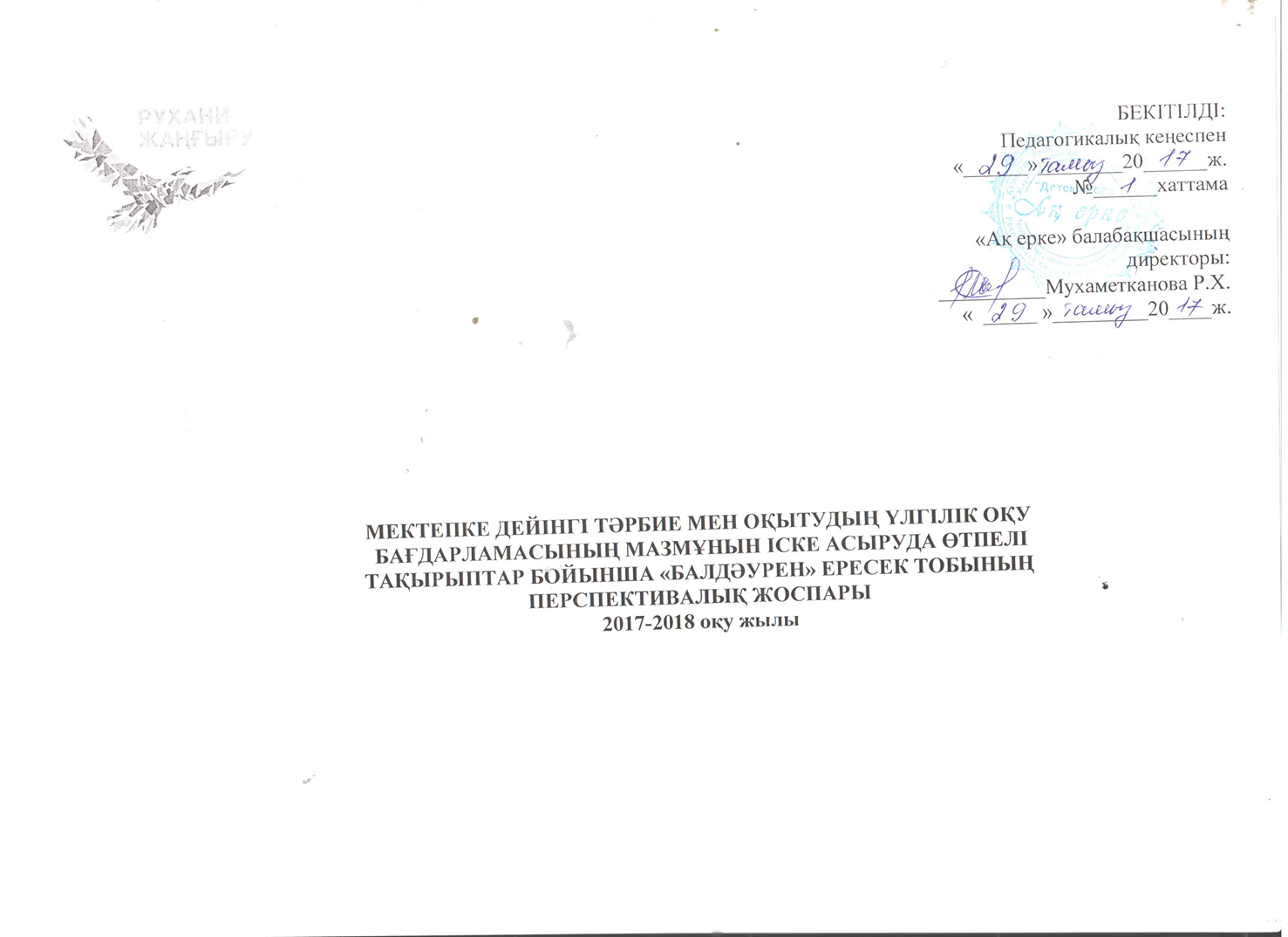 Ересек топтың перспективалық  жоспары2017 жыл «Қыркүйек» айыӨтпелі тақырып: «Балабақша»Мақсаты:  Балалар  бойында  балабақшаға деген құрмет, достарына, ересектерге сүйіспеншілік сезімдерін қалыптастыру. Жақын айналасын бағдарлай білуді үйрете отырып, бірлескен түрлі іс- әрекеттерге  деген қызығушылықтарын дамыту.Міндеттері:-ойындар мен жаттығулар негізінде  денешынықтыруға қызығушылықтарын, дене сапаларын арттыру, қауіпсіз  мінез-құлық негіздерін  қалыптастыру;- ересектермен және балалармен еркін қарым-қатынас жасау дағдыларын  дамыту .Орыс тілін және басқа тілдерді үйренуге баулу, шығармашылық белсенділіктерін дамыту; -логикалық ойлау, танымдық қызығушылық , зейінін және қиялын дамыта отырып, математикалық білім, білік, дағдыларын жетілдіру;-шығармашылық  қабілеттерін дамыту: қиялды, байқағыштықты және қоршаған ортаны бейнелі қабылдай білу біліктерін дамыту;- қоршаған ортамен таныстыру негізінде  балалардың  ересектермен және құрдастарымен қарым-қатынас жасау дағдыларын  дамыту.2017 жылы  Қазан айыӨтпелі тақырып: «Менің отбасым»Мақсаты:   Білім беру салалары негізінде отбасы құндылықтары туралы түсініктерін кеңейту, оларды құрметтеуге және  сыйлауға  тәрбиелеу.  Міндеттері:-түрлі қозғалыс ойындарында балалардың  ойын Ережелерін сақтай отырып,   өзгелерге  көмектесе алу қасиеттерін    дамыту; Мәдени-гигиеналық Ережелерді қызығушылықпен орындауға дағдыландыру;-  өз отбасы туралы әңгімелеу барысында  сөзден сөйлем құрау арқылы  негізгі ойын дұрыс жеткізе алу және орыс, ағылшын тілдерінде ауызекі сөйлеу білу дағдыларын жетілдіру; Ересектермен және балалармен еркін араласу дағдыларын дамыту; -  қоршаған ортамен өз-ара іс-қимыл үшін қажетті танымдық әрекеттің қарапайым дағдыларын меңгерген  жеке тұлғаны қалыптастыру;- балалардың шығармашылық ойлау мәдениетін, сезімін және ұшқыр қиялын дамыту. Шығармашылық үдерісті ұйымдастыру барысында  ынтымақтастықка баулу;   -  өз отбасы мүшелеріне қамқорлық танытып, отбасылық қарым-қатынаста мейірімді болуға  тәрбиелеу және жалпыадамзаттық құндылықтарға баулу.2017 жыл ҚарашаайыӨтпелі тақырып «Дені саудың жаны сау»Мақсаты: денсаулық сақтау технологиялары негізінде  балалардың  дене  сапаларын өздігінен жетілдіру қажеттіліктерін және  салауатты өмір салтын қолдану негіздерін дамыту. Міндеттері:- отбасымен тығыз байланыс жасай отырып, мектепке дейінгі ересек жастағы балалардың мәдени-гигиена саласындағы түсініктері мен біліктерін тереңдетіп дамыту; Салауатты өмір салтына тәрбиелеу;- сөзден сөйлем құрау арқылы  негізгі ойларын дұрыс жеткізе білуге дағдыландыру. Дыбыстарды ажырата отырып, сөзге дыбыстық талдау жасай білуге үйрету . Ағылшын және орыс тілдерінде  таныс бейнелердің атын, аудармасын айтып, сөздерден сөйлем құрау  қабілеттерін дамыту; - балалардың    қоршаған ортаға  және  табиғатқа  қатысты қарапайым  білімдерін дамыта отырып, үйлесімділікпен құрастыра білу білім, біліктерін  жетілдіру; Заттардың көлемдерін анықтап, санауға және оны санмен белгілеуге үйрету.- бейнелеуді орындау техникаларын, өнер түрлерін және өнер туындыларын талдаудың бастапқы техникаларын үйрете отырып,  балалардың эстетикалық талғамын, шығармашылығын дамыту;   - өз денсаулығына жауапкершілікпен қарау,  өзіне және өзгелерге көмектесу  және  татулыққа тәрбиелей отырып,  балалардың жақсы істер жасай білу іскерліктерін дамыту.2017 жыл Желтоқсан айыӨтпелі тақырып «Менің Қазақстаным»Мақсаты: «Мәңгілік ел» идеясының құндылықтарына  сәйкес балаларды туған елінің тарихын,  мемлекеттік рәміздерді,   өз елінің дәстүрлерін құрметтеуге тәрбиелеу;  Елінің жетістіктеріне мақтаныш  білдіретін және Отанына адал қызмет етуге дайын жеке тұлғаны қалыптастыру.Міндеттері:       - дене шынықтырудың заманауи технологияларын қолдану негізінде  балалардың дене дамуын, біліктері мен           дағдыларын бақылау және  дене дайындығының даму деңгейлерін диагностикалау;       - айналасындағы адамдармен бірлесе әрекет ету және байланысқа түсу біліктерін дамыта отырып, 5-6 жастағы           балалардың үш тілде сөйлей білу  қабілеттерін жетілдіру;балалардың қалыптасқан қарапайым логикалық-математикалық түсініктерін  жетілдіре  отырып, танымдық-зерттеушілік іс-әрекеттерін дамыту;     -    балалар бойында ойлау мен қиялдың (фантазия) қалыптасуын дамыту негізінде  әрбір баланың өзінің жан           дүниесін жеткізе білуге    деген  ұмтылысына қолдау көрсету;мектеп жасындағы балалардың бойына  рухани-адамгершілік құндылықтары мен  патриоттық негіздерді  қалыптастыру.2018 жыл   Қаңтар айыӨтпелі тақырып «Табиғат әлемі»Мақсаты: «Денсаулық», «Коммуникация», «Таным», «Шығармашылық» және «Әлеумет» білім беру салаларының     І-жарты жылдықтағы бағдарламалық мазмұндары бойынша  балалардың тиісті деңгейлерін анықтау.Міндеттері:- денсаулық сақтауға және нығайтуға, қауіпсіз мінез-құлық дағдыларын қалыптастыруға бағытталған білім, білік, дағдыларын бекіту;- үлкендермен және құрдастарымен еркін қарым-қатынас жасау, орыс және басқа тілдерді меңгеруге бағытталған   білім, білік, дағдыларын  бекіту;-таным процестері, ақыл-ой әрекеттерінің тәсілдері, табиғат әлеміне танымдық қызығушылықтары мен  математикалық-логикалық ойлау деңгейлері бойынша білім, білік, дағдыларын бекіту;-шығармашылық қабілеттері, қиялын дамыту, қоршаған ортаны бейнелі қабылдай алу қабілеттері  бойынша білім, білік, дағдыларын бекіту;- қарым-қатынас жасаудағы  және қоршаған ортамен  байланыстағы жеке тұлғаның әлеуметтік білім, білік, дағдыларын бекіту.2018 жыл ақпан айыӨтпелі тақырып«Бізді қоршаған әлем»Мақсаты: Адам және оны қоршаған орта туралы балалардың түсініктерін кеңейту.  Табиғаттың, қоршаған ортаның  тіршілік көзі екенін жете түсіндіру, оларды қорғау, аялау, міндеттерін және өзі өмір сүріп отырған ортасын құрметтеу қабілеттерін дамыту.Алған білімін кеңейтуге ықпал ететін ойын жағдаяттарын жүйелі ұйымдастыру.Міндеттері:1. -тұрмыста, көшеде, табиғат жағдайларында балаларды қауіпсіз мінез-құлық дағдыларына жаттықтыру;                      2. -айналасындағы адамдармен еркін қарым-қатынас жасай алатын білім, біліктерін дамыту;                      3.-табиғат әлеміне танымдық қызығушылықтарын,қоршаған ортаға қарым-қатынасы бойынша өз әрекетінің  нәтижелерін көре білуге дағдыландыру;                      4. -балалардың шығармашылық қабілеттерін, эстетикалық талғамдарын және  ойлау қабілеттерін   арттыру;5. -жеке тұлғаның әлеуметтік қасиеттері: бастамашылдығын, дербестігін, ашықтық және еркіндігіне қолдау көрсету.2018 жыл наурыз айыӨтпелі тақырып «Салттар мен фольклор»Мақсаты: «Мәңгілік ел» идеясына сәйкес ұлттық құндылықтар мен жалпы адамзаттық  құндылықтарды өзара ұштастыра алатын ұлтжанды тұлғаны тәрбиелеу. Қазақстанда тұратын басқа да ұлт өкілдерінің салт-дәстүрлері туралы мағлұмат беру. Міндеттері:1.  – балалар қызығушылықтарын арттырунегізінде дене шынықтырудағы негізгі  қимыл түрлерін және  күрделі элементтерді                               орындау дағдыларының   қалыптасуына ықпал ету;                 2. -   қазақ халқының және басқа да ұлт-өкілдерінің  салт-дәстүрлерін, мәдениетін құрметтеуге тәрбиелей отырып, балалардың                                әлем туралы  түсініктерін кеңейту;3.  - табиғат әлеміне танымдық қызығушылықтарын арттыру негізінде балалардың табиғаттағы өзгерістерді бақылау рөлі мен                               түсініктерін  дамыту; Өз әрекеттерінің кейбір қарапайым нәтижелерін көре білуге жаттықтыру;                       4.  -  барлық білім беру салаларында 5-6 жастағы  балалардың  дербестігі мен бастамашылдықтарына қолдау көрсету.2018 жыл  сәуір Өтпелі тақырып «Біз еңбекқор баламыз»Мақсаты:  5-6 жастағы балаларды қарапайым  еңбек дағдыларына баули  отырып, олардың еңбек сүйгіштік қасиеттерін дамытуМіндеттері: 1. Негізгі қимыл қозғалыс жаттығуларын орындау барысында  балаларды төзімділікке, ептілікке және еңбектене отырып                          берілген  тапсырмаларды  дұрыс, соңына  дейін орындауға қалыптастыру;                2. Еңбек адамдарына деген құрмет сезімдеріне тәрбиелей отырып, балалардың  ауызша сөйлеуін дамыту;                3. Балалардың табиғат әлеміне танымдық қызығушылықтарын арттыру негізінде қоршаған ортаға  қамқорлық жасау дағдыларын жетілдіру;                 4. Ұйымдастырылған оқу қызметтері барысында  балаларды көркем мәнерлілік құралдарымен жұмыс жасата отырып,  еңбек                    сүйгіштікке, үлкендердің еңбегіне құрметпен қарауға тәрбиелеу 2018 жыл Мамыр айыӨтпелі тақырып «Әрқашан күн сөнбесін»Мақсаты:  Балалардың жас және жеке мүмкіндіктеріне сәйкес  «Денсаулық», «Коммуникация», «Таным», «Шығармашылық» және «Әлеумет» білім беру салаларының мазмұндары бойынша алған  білім, білік, дағдыларын анықтауМіндеттері: -денсаулық сақтауға және нығайтуға, қауіпсіз мінез-құлық дағдыларын қалыптастыруға бағытталған білім, білік, дағдыларын бекіту;- үлкендермен және құрдастарымен еркін қарым-қатынас жасау, орыс және басқа тілдерді меңгеруге бағытталған   білім, білік, дағдыларын  бекіту;-таным процестері, ақыл-ой әрекеттерінің тәсілдері, табиғат әлеміне танымдық қызығушылықтары мен  математикалық-логикалық ойлау деңгейлері бойынша білім, білік, дағдыларын бекіту;-шығармашылық қабілеттері, қиялын дамыту, қоршаған ортаны бейнелі қабылдай алу қабілеттері  бойынша білім, білік, дағдыларын бекіту;- қарым-қатынас жасаудағы  және қоршаған ортамен  байланыстағы жеке тұлғаның әлеуметтік білім, білік, дағдыларын бекіту.Тақырыпша«Денсаулық» 3Денешынықтыру-2.5Қауіпсіз  мінез құлық  негіздері валеалогия-0.5«Коммуникация» 5Сөйлеуді  дамыту-1Драма-0.5Орыс  тілі-1Ағылшын  тілі-1Сауат  ашу-1Көркем  әдебиет-0.5«Таным» 2,5Құрастыру-0.5Қарапайым математикалық ұғымдарды қалыптастыру-1Жаратылыстану-1«Шығармашылық» 5Музыка-2Сурет салу-1Мүсіндеу-1Аппликация-1«Әлеуметтік» 1,5Өзін-өзі  тану-1Қоршаған  ортамен танысу-0.25Экология негіздері-0.25«Балабақша»1-аптаДене  шынықтыру Негізгі қимылдар: 1) Алға жылжу арқылы қос аяқтап секіру.2) Жұптасып тұрып допты бір-біріне домалату.Дене  шынықтыру Негізгі қимылдар: 1) ) Алға жылжу арқылы қос аяқтап секіру.2) Заттар арасымен қосаяқтап секіруДене  шынықтыру Негізгі қимылдар: 1) Жұптасып тұрып допты бір-біріне домалату.2) Допты алысқа лақтыруСөйлеуді   дамыту Тақырыбы:  «Біздің  балабақша»  (сурет бойынша әңгіме) Мақсаты:  Балалардың балабақша туралы түсінігін қалыптастыру, өз балабақшалары туралы әңгімеуге, сөйлемдерді дұрыс құрап, әңгіме желісін құра білуге үйрету, сөйлеу біліктерін, ойлау қабілетін дамыту, ғимараттар мен адамдар суретін салу біліктерін дамыту.Дидактикалық ойын:«Балабақша»Сауат  ашуТақырыбы:«Сөз» және «дыбыс»  туралы түсінік беру.Мақсаты:«Сөз» және «дыбыс» терминдері туралы бастапқы түсініктерін қалыптастыру.Дидактикалық ойын:«Дыбыстарды белгілейік»Көркем  әдебиет:Тақырыбы: «Балабақша үйіміз»  Мақсаты: Балалардың балабақша туралы түсініктерін қалыптастыру, өлеңді сурет бойынша мәнерлеп оқуға үйрету, тілін дамыту.Үстел-үсті ойыны: «Менің балабақшам»Орыс тілі маман жоспар бойыншаАғылшын тілі маман жоспар бойыншаҚарапайым  математикаТақырыбы:«Бірден беске дейін сандар».Мақсаты:Бірден беске дейін сандар туралы түсініктерін, санау түрлерін қайталау, сандардың реті туралы білім-біліктерін бекіту.Дидактикалық ойын: «Санды рет-ретімен қой?»ЖаратылыстануТақырыбы:«Біздің топ гүлдері»Мақсаты: Балаларды бөлме гүлдерінің жаңа түрлерімен таныстыру, гүлдердің күту жолдарын үйрету, гүлдерге қамқор болуға тәрбиелеу.Дидактикалық ойын: «Гүлдердің түсін ата?»ҚұрастыруТақырыбы:«Балабақша мамандары»  (ұжымдық  жұмыс)Мақсаты:Балалардың балабақша туралы түсінігін қалыптастыру, өз балабақшалары туралы әңгімелеуге, достық туралы түсініктерін ұлғайту, құрлыс материалдарынан заттарды құрастыру біліктерін, ойлау қабілетін дамыту, мамандар еңбегі туралы түсініктерін ұлғайту, үлкендер еңбегін бағалап, құрметтеуге тәрбиелеу.Дидактикалық ойын: «Ерекшелігін тап»СуретТақырыбы:«Біздің  балабақша» (сюжеттік сурет) Мақсаты: Балалардың балабақша туралы түсінігін қалыптастыру, сурет салғанда ғимараттар менадамдар суретін салу біліктерін дамыту.Дидактикалық ойын:«Суретті құрастыр»МүсіндеуТақырыбы: «Біздің топ гүлдері»Мақсаты: Балаларды бөлме гүлдерінің жаңа түрлерімен таныстыру. Гүлдерді атауы мен сыртқы түрі құрлысы туралы түсініктерін ұлғайту. Жіңішке сабақтар мен сопақша, дөңгелек пішіндерді ермексаздан мүсіндеуді үйрету.Дидактикалық ойын: «Гүлдердің атын ата»АппликацияТақырыбы: «Балабақша үйіміз»  Мақсаты:Балалардың балабақша туралы түсініктерін қалыптастыру. Бейнелеу тәсілдерін игерту жұмысын жалғастыру.(қайшымен қағазды қиып, қағазға жапсыруды)Дидактикалық ойын: «Гүл сыйлаймыз»Музыка (2 сағ)Тақырыбы: «Менің балабақшам»Мақсаты:  Балалардың балабақшадағы уақытын ұтымды, қызықты өткізуін ұйымдастыру. Музыкалық шығармаларды саналы қабылдауға баулуӘуенді ырғақты қимылдар: «Вместе весело шагать» В.ШаинскийМузыка тыңдау: «Балдырғандар жыры» Е.ХасанғалиевӘн айту: «Кел, балабақшаға» Ж.Қалжанова Ойын ойнау: «Соқыр теке» Ұлттық ойынӨзін-өзі  тануТақырыбы:Тақырыбы:    «Менің сүйікті балабақшам».Мақсаты:Балабақшадағы сыйластық туралы түсініктерін кеңейту. Ұжымдық қарым қатынас дағдыларын дамыту. Өзара сыйластыққа тәрбиелеу.Дидактикалық ойын: «Балабақшада бізге не үйретеді?»«Көкөністер мен жемістер»2-аптаДене  шынықтыру Негізгі қимылдар: 1) Допты бір қатарға қойылған заттар арасымен домалату.2) Орындық астынан еңбектеп өту.Қимылды ойын: «Мысық пен тышқандар»Дене шынықтыруНегізгі қимылдар: 1) Бірнеше құрсаулардан қос аяқтап секіру.2) Допты себетке лақтыру.Қимылды ойын: «Допты досыңа лақтыр»Қауіпсіз мінез –құлық негіздеріТақырыбы: «Жеке бас гигиенасы, жуыну туралы.Мақсаты: балаларға өздері туралы, өз ағзасына қандай күтім жасау керек екені туралы түсінік беру.Дидактикалық ойын: «Қай кім, қай баланыкі?»Сөйлеуді  дамытуТақырыбы: «Алма ағаштар гүлдеді»Мақсаты:Балалардың тілін дамыту, сөйлемді дұрыс құрап айта білу біліктерін дамыту.Дидактикалық ойын: «Көктем құбылыстарын атау»Сауат  ашуТақырыбы: «Сөз және дыбыспен таныстыру»Мақсаты: «Сөз» және «дыбыс» терминдері туралы бастапқы түсініктерін қалыптастыру. Жиі кездесетін дыбыстарды айтуға жаттықтыру.Дидактикалық ойын: «Досыңды сипатта»ДрамаТақырыбы: «Көкөністер мен жемістер»Мақсаты:балалардың жемістер мен көкөністер туралы түсінігін қалыптастыру. Көркем шығарманы мәнерлеп айтып, қимыл-қозғалыспен көрсетуге үйрету. Ойлау қабілетін дамыту, дыбыстарды анық, дұрыс айтуға, жұмсақ, дыбыссыз әдемі қимылдай білуге үйрету.Ойын: «Түстер»Орыс тілі маман жоспар бойыншаАғылшын тілі маман жоспар бойыншаҚарапайым математикаТақырыбы: «6 санымен  және цифрмен танысу»Мақсаты:Математикалық терминдермен таныстыру. 6 саны көлеміндегі сан мен цифр туралы ұғымдарын қалыптастыру, сандарды тану және атай білуді үйрету, кеңістікті бағдарлауға жаттықтыру. 6 санның пайда болуын көрсету. Геометриялық пішіндер туралы түсінігін қалыптастыру, ойлау қабілетін дамыту.Дидактикалық ойын: «Кім көп жинады?»ЖаратылыстануТақырыбы: «Біздің бақша»Мақсаты: Балалардың бақша туралы түсініктерін қалыптастыру, еңбекке тәрбиелеу, ойлау қабілеттерін дамыту. Бақша өсімдіктеріне күтім жасау жолдарын үйрету, сөйлемді дұрыс құрап айта білу біліктерін дамыту. Дидактикалық ойын: «Не қайда өседі?»Сурет  салуТақырыбы:«Алма ағаштар гүлдеді»Мақсаты:Балалардың тілін дамыту, дөңгелек, сопақша пішінді заттардың суретін салуды үйретуді жалғастыру, композиция құрауды, таза жұмыс істеуге, табиғат мүшелері ерекшеліктерін ажыратып, оны сүюге тәрбиелеу.Дидактикалық ойын: «Қандай пішінге ұқсайды?»МүсіндеуТақырыбы: «Біздің бақша»Мақсаты:Балалардың бақша туралы түсініктерін қалыптастыру, дөңгелек, сопақша формалы заттардың суретін салуды үйретуді жалғастыру, таза жұмыс істеуге, табиғатты сүюге тәрбиелеу.Дидактикалық ойын: «Көкөніс сорпа пісіреміз»АппликацияТақырыбы:«Көкөністер мен жемістер»Мақсаты: балалардың жемістер мен көкөністер туралы түсінігін қалыптастыру, қағаздан екі біктеу арқылы қайшымен қию біліктерін дамыту, көркем шығарманы мәнерлеп айтып, қимыл-қозғалыспен көрсетуге үйрету.Дидактикалық ойын: «Суретте не көрсең, сол қимылды орындап бер!»Музыка (2 сағ)Тақырыбы: «Менің достарым»Мақсаты:  Музыка арқылы көтеріңкі көңілмен басқалар--мен қарым-қатынас жасауын қалыпта-стыру. Әннің кіріспесін, шумағын, қайырмасын ажырату. Әуенді ырғақты қимылдар: Тату достар» И.Штраус (Жұп би)Музыка тыңдау: «Армандастар-абзал достар» Ғ.ДауылбаеваӘн айту: «Жас дәуірдің түлегіміз» И.НүсіпбаевОйын ойнау:«Жұбыңды тап» Қ/оӨзін-өзі  тануТақырыбы: :«Адам болам десеңіз».Мақсаты:Адамгершілік туралы түсініктерін кеңейту. Бала бойындағы жақсы қасиеттерін дамытуға ықпал ету. Жақсылық жасай білуге тәрбиелеу.Ойын: «Белсенділік жаттығуы»Экология негіздеріТақырыбы:«Біз табиғатты сүйеміз»Мақсаты:  Балалардың табиғат туралы түсініктерін ұлғайту, табиғатты қорғауға, қамқор болуға тәрбиелеу. Балалар бойына адамгершілік сезімдерін тәрбиелеу, өз ойын дұрыс жеткізе білуге жаттықтыру.Қимылды ойын:«Өсімдікке не қажет?»«Ағаштар әлемі»3-аптаДене шынықтыру Негізгі қимылдар:1) Гимнастикалық ұзын орындық үстінен өту.2) Заттар үстінен (бірнеше текше) аттап өту.Қимылды ойын: «Шарды ұста»Дене шынықтыруНегізгі қимылдар: 1) Бірнеше заттар арасынан еңбектеп өту.Қимылды ойын: «Допты ұстап ал»Дене шынықтыруНегізгі қимылдар: 1) Допты бір-біріне лақтыру.Қимылды ойын:  «Секірткішпен секіреміз»Сөйлеуді  дамытуТақырыбы «Қайынның көз жасы»Мақсаты:Ағаштар туралы түсініктерін кеңейту, оларға қарым-қатынас жолдарын үйрету, табиғатты қорғауға, аялауға тәрбиелеу, көркем сөйлеу тілін дамыту.Дидактикалық ойын: «Кім көп біледі?»Сауат  ашуТақырыбы: «Дауысты және дауыссыз дыбыстар»Мақсаты: Дыбыстардың дауысты және дауыссыз болатыны туралы түсінік беру, қолын жазуға дайындау. Балаларды дыбыстарды дұрыс айтуға жаттықтыру.Дидактикалық ойын: «Сүйікті ойыншығың туралы әңгімеле»Көркем әдбиетТақырыбы:«Ағаш жапырақтары»Мақсаты: Балалардыңөлең  мазмұнын түсіне білуіне жағдай жасау, мінерлеп сөйлеу тілін дамыту.Дидактикалық ойын: «Ағаштарды ата»Орыс тілі маман жоспар бойыншаАғылшын тілі маман жоспар бойыншаЖаратылыстануТақырыбы:  «Біздің өлке ағаштары»Мақсаты:Ағаштар туралы түсініктерін кеңейту, оларды бір-бірінен ажыратуға үйрету, жалпы қасиеттері туралы түсінік беру, көркем сөйлеу тілін дамыту, сөздік қорын байыту.Дидактикалық ойын: «Ненің даусы?»Қарапайым   математика Тақырыбы: «7 санымен және цифрмен танысу»Мақсаты:7 көлемдегі санды тура және кері санауға үйрету. 1-ден 7-ге дейінгі сандар мен цифрлар туралы ұғымдарын қалыптастыру, оларды тану және атай білуді үйрету. 6 санын қайталау. Көлем туралы ұғымдарын қалыптастыру.Дидактикалық ойын: «Сипап сезу арқылы санау»ҚұрастыруТақырыбы:«Үйлер мен жиһаздар»Мақсаты: Балалардың түрлі үйлер туралы түсініктерін ұлғайту, киіз үй бөліктерімен таныстырып, оны табиғат материалынан құрастыруға үйрету, көркем сөйлеу тілін дамыту.Дидактикалық ойын:  «Топтағы жиһаздарды ата»Сурет  Тақырыбы:«Қайынның көз жасы»Мақсаты: Ағаштар туралы түсініктерін кеңейту, табиғатты қорғауға, аялауға тәрбиелеу, түрлі жолдармен қылқаламмен сурет салу біліктерін жетілдіру, өсімдіктер әлеміне қызығушылығын ояту.Ойын: «Не бірінші, не сосын?»АппликацияТақырыбы: «Ағаш жапырақтары»Мақсаты:Балаларды ағаш жапырақтарымен таныстыру, қағазда үшбұрыштап қиюды үйрету, саусақ икемділігі мен қимыл дәлдігін дамыту, ұқыпты жұмыс жасауға тәрбиелеу.Дидактикалық ойын: «Жапырақтар»МүсіндеуТақрыбы:«Біздің өлке ағаштары»Мақсаты: Ағаштар туралы түсініктерін кеңейту, түрлі көлемдерді біліктерді есіп, қағазға жапсыру біліктерін дамыту, таза, ұқыпты жұмыс жасау дағдысын қалыптастыру, өсімдіктер әлеміне қызығушылығын ояту.Дидактикалық ойын: «Ағаштың аттарын ата»Музыка (2 сағ)Тақырыбы: «Менің сүйікті ойыншықтарым»Мақсаты: Ойыншықтарын ұқыпты ұстауға, ұжымдасып ойнауға, ойыншықтар арқылы жақсы әдетке баулу. Әнді дауыстарын келтіріп, үндестікте орындауға тәрбиелеу.Әуенді ырғақты қимылдар:  «Барбарики» биіМузыка тыңдау: «Ай қуыршақ, қуыршақ» Қ.ҚайымӘн айту: «Қуыршағым» Ғ.ДауылбаеваОйын ойнау: «Тайтұяқ пен асатаяқ» А.РайымқұловаӨзін-өзі  тану.Тақырыбы: «Өзін-өзі  тану  әлеміне»  саяхатМақсаты:  Адам  бойындағы  құнды  қасиеттертуралы  түсініктер  беру,  өзара    сүйіспеншілікке,татулық-қа  достарымен ойыншықтарын бөлісіп ойнауға тәрбиелеу.Жақсы  істер  жасай  білу  іскерліктерін   дамыту.Дидактикалық ойын:«Сиқырлы қоржын»«Жидектер мен саңырауқұлақтар»4-аптаДене шынықтыруНегізгі қимылдар: 1) Гимнастикалық тақтай үстінен жүзіп өту.2) Заттар үстінен аттап өту.Қимылды ойын: «Орындыққа кім тез жетеді?»Дене шынықтыру Негізгі қимылдар: 1) Құм салынған қапшықты себетке лақтыру.2) Допты басымен итеріп еңбектеу.Эстафеталық ойын: «Кім шапшаң?»Қауіпсіз мінез –құлық негіздеріТақырыбы: Менің әдемі тістерім.Мақсаты: балаларды тіске күтім жасауды үйрету, тісті күтуді дағдыға айналдыру қажетті екенін түсіндіру. Денсаулықты күту жолдарын үйрету.Дидактикалық тапсырма: «Пайдалы және пайдасы жоқ тағамдар»Сөйлеуді  дамытуТақырыбы: «Шие тергенде»Мақсаты:Балаларды әңгімелеп беруге үйрету, байланыстырып сөйлеу тілін дамыту, сөздерді жекеше-көпше айтуға жаттықтыру, жидектер туралы білімдерін арттыру.Мазмұнды ойын: «Дәміне қарап таны»Сауат  ашуТақырыбы:«А» дыбысы және әрпі»Мақсаты: А а дыбысы және әрпімен таныстыру, дыбыстардың дауысты және дауыссыз болатыны туралы түсінік беру, қолын жазуға дайындау.Дидактикалық ойын: «»ДрамаТақырыбы:«Біз көңілді балалар»Мақсаты:Балаларды мәнерлі сөйлеуге, қимыл қозғалыспен іс-әрекетті көрсетуге жаттықтыру, тіл жылдамдығын арттыру, сөздік қорын дамыту.Сөздік ойын: «Кім жылдам сөйлем құрайды?»Орыс тілі маман жоспар бойыншаАғылшын тілі маман жоспар бойыншаЖаратылыстануТақырыбы:  «Саңырауқұлақтар»Мақсаты:Саңырауқұлақтармен таныстыру жұмысын жалғастыру, саңырауқұлақтардың түрліше болатынын түсіндіру, өз ойларын толық сөйлеммен айтып жеткізе білу қабілеттерін дамыту. Табиңатты сүюге, әрбір табиғат мүшелеріне қамқорлықпен қарауға үйрету.Дидактикалық ойын: «Сиқырлы жолмен жүру»Қарапайым   математикаТақырыбы: «Сопақша туралы ұғым беру»Мақсаты: Дөңгелек және тіктөртбұрышпен салыстыру арқылы сопақшамен таныстыру. 7 көлеміндегі санды тура және кері санауға үйрету. 1-ден 7-ге дейінгі  сандар мен цифрлар туралы ұғымдарын қалыптастыру. Ойлау қабілетін дамыту, зейінділікке тәрбиелеу.Дидактикалық ойын: «Сопақшаны сипап сезіп тап»Сурет  Тақырыбы: «Шие тергенде»Мақсаты:Балаларды жидектермен таныстыру, Жидектер туралы білімдерін арттыру. Табиғатты сүюге, табиғат мүшелерін қорғауға, қамқорлықпен қарауға тәрбиелеу. Сурет салу тәсілдерін меңгерту.Дидактикалық ойын: «Біреу көп»АппликацияТақырыбы: «Біз көңілді балалар»Мақсаты:балаларға жидек өсетін алаңқай бейнесін қағаздан қиып жапсыруды үйрету, қайшымен іс-қимыл жасау машықтарын жаттықтыру, саусақ қимылын дамыту. Бір-бірімен келісе жұмыс жасауға тәрбиелеу.Дидактикалық ойын: «Суретте не көрсең соны орында!»МүсіндеуТақырыбы: «Саңырауқұлақтар»Мақсаты: Саңырауқұлақтармен таныстыру жұмысын жалғастыру, саңырауқұлақтардың түрліше болатынын түсіндіру. Дөңгелекті саусақтармен шұңғырлап мүсіндеу тәсілдерін меңгерту.Дидактикалық ойын: «Керек сөзді тап»Музыка (2 сағ)Тақырыбы:«ЖиҺаздар»Мақсаты:  Балаларды әсемдікті сезінуге, эстетика-лық талғамын көтеруге тәрбиелеу. Дикцияның тазалығына, әнді ашық айтуға дағдыландыру.Әуенді ырғақты қимыл: «Айнамен би»Музыка тыңдау: «Бөлмемдегі жиҺаздар»А.АйтуоваӘн айту: «Сүйкімді баламыз» Б.ЖұмабековаАспапта ойнау: «Еркем-ай» Халық әніҰрмалы аспаптарда ойнауӨзін-өзі  тану.Тақырыбы: «Меніңтәрбиешім»Мақсаты:Балалардың тәрбиеші  апайларына        деген   сүйіспен-шілік  сезімдерін    дамытып,еңбегін  бағалауға,өз тобындағы заттарға ұқыпты болуға тәрбиелеу.Диактикалық ойын: «Топқа жиһаздар не үшін қажет?» Қоршаған ортамен таныстыруТақырыбы: «Қоршаған орта дыбыстары»Мақсаты:Айналадағы дыбыстар туралы түсініктерін молайту, тілін жаттықтыру. Қоршаған орта заттары мен табиғат құбылыстары дыбыстарын айтуға үйрету.Дидакикалық ойын: «Табиғат кереметтері»Тақырыпша«Денсаулық» 3Денешынықтыру-2.5Қауіпсіз  мінез құлық  негіздері валеалогия-0.5«Коммуникация» 5Сөйлеуді  дамыту-1Драма-0.5Орыс  тілі-1Ағылшын  тілі-1Сауат  ашу-1Көркем  әдебиет-0.5«Таным» 2,5Құрастыру-0.5Қарапайым математикалық ұғымдарды қалыптастыру-1Жаратылыстану-1«Шығармашылық» 5Музыка-2Сурет салу-1Мүсіндеу-1Аппликация-1«Әлеуметтік» 1,5Өзін-өзі  тану-1Қоршаған  ортамен танысу-0.25Экология негіздері-0.25«Күз келді»1-апта)Дене шынықтыру Негізгі қимылдар:1) Гимнастикалық ұзын орындық(3м) үстімен етпетімен жатып жылжу.2) Допты басынан асыра лақтыру.Қимылды ойын: «Фигура жаса»  Дене шынықтыруНегізгі қимылдар:1)Бірнеше шеңберден секіруҚимылды ойын:«Күн мен түн»Дене шынықтыру Негізгі қимылдар:1) 4-5см ендегі лента бойымен тепе-теңдікті сақтап түзу жүру.Қимылды ойын:«Атамызға алма жинап берейік»Сөйлеуді  дамытуТақырыбы: «Күз мезгілі сыйлықтары»Мақсаты: Балалардың табиғат құбылыстары туралы түсініктерін молайту, тілін жаттыұтыру. Жан-жануар мен табиғат құбылыстары дыбыстарын айтуға үйрету.Дидактикалық ойын: «Кім тез табады?»Сауат  ашуТақырыбы: «Күз»Мақсаты:Балаларғакесте бойынша «жазуға», айнала қоршаған ортаны бағдарлай білуге үйрету. Сана-сезімін, есте сақтау қабілетін, ой-өрісін жетілдіру.Дидактикалық ойын: «Аспазшы»Көркем әдебиетТақырыбы: «Күз келді»Балалардың күз мезгілі келуімен табиғатта болатын өзгерістер туралы түсініктерін үлғайту, тілдік, танымдық қабілетін дамыту. Өлеңді мәнерлеп оқуға үйрету.Дидактикалық ойын;«Жапырақтар»Орыс тілі маман жоспар бойыншаАғылшын тілі маман жоспар бойыншаЖаратылыстануТақырыбы:  «Күз кереметтері»Мақсаты:балаларды күз мезгілі келуімен табиғатта болатын өзгерістер туралы түсініктерін ұлғайту, танымдық қабілетін дамыту.Ойын: «Ұшты-ұшты»Қарапайым  математикаТақырыбы:  «8 және 9  санымен және цифрымен танысу»Мақсаты:Балалардың геометриялық пішіндер туралы білімін тиянақтау, сопақшамен таныстыруды жалғастыру. 9 көлеміндегі сандарды тура және кері санауға үйрету. 1-ден 9-ға дейінгі сандар мен цифрлар туралы ұғымдарын қалыптастыру. Қырқылған санды дұрыс құрастырып, ретімен қоюға үйрету, ойлау қабілетін дамыту. Кеңістікті бағдарлау.Дидактикалық ойын: «Не қайда орналасқан?»ҚұрастыруТақырыбы: «Нан» өлеңіМақсаты:Балаларға еңбек адамдары туралы түсінік беру, олардың еңбегін сыйлауға тәрбиелеу, балалар тілін дамыту, табиғат материалынан құрастыруға үйрету.Ойын: «Кімге не керек?»Сурет  Тақырыбы: «Күз мезгілі сыйлықтары» Мақсаты: Балалардың табиғат құбылыстары туралы түсініктерін молайту. Үлгіге қарап қйюды үйрету. Бояуды тегістеп жағуын қадағалау.Дидактикалық ойын: «Табиғат дыбыстары»АппликацияТақырыбы: «Күз келді»Мақсаты:Балалардың күз мезгілі келуімен табиғатта болатын өзгерістер туралы түсініктерін үлғайту, түрлі тәсілдермен сурет салу біліктерін қалыптастыру, қолдың қимыл-қозғалыс үйлесімділігін жетілдіру.Ойын: «Суретте не көрсең соны орында!»МүсіндеуТақырыбы:«Күз кереметтері»Мақсаты: Балаларды күз мезгілі туралы түсінік беру. Түрлі әдістермен мүсіндеуге үйрету, саусақ қимылы үйлесімділігін жетілдіру.Дидактикалық ойын: «Бір сөзбен ата»Музыка (2 сағ)Тақырыбы:«Менің отбасым, ата-аналар еңбегі»Мақсаты: Отбасын сыйлауға, ата-ананың қамқорлығын әнмен жеткізіп, қадірлей білуге баулу. Әндегі жылулық сезімін бере білу. Әуенді ырғақты қимыл: «Маусымжан» Қазақ халық әні (Ауыспалы адым)Музыка тыңдау: «Аман болшы» А.АйтуоваӘн айту: «Ата-анаға көз қуаныш» А.Айтуова Дидактикалық ойын : «Үйдегілер не істеуде?»Өзін-өзі  тануТақырыбы: «Отбасым-бақыт  мекені»Мақсаты: сүйіспеншілік,  сыйластық  құндылықтары  туралы  түсініктерін  кеңейту.Отбасындаы  өзара  қарым-қатынас  дағдыларын  дамыту.Дидактикалық ойын: «Отбасыма тілек»«Дәнді дақылдар» 2-ші аптаҚауіпсіздік  мінез-құлық  негіздеріТақырыбы:«Көз-көңілді айнасы»Мақсаты:Көз туралы, көздің құрлысы мен оның қызметі, көзге күтім туралы түсінік беру.Дидактикалық ойын: «Пайдалы зиян»Денешынықтыру Негізгі қимылдар:  1)Кедір-бұдыртақтай үстімен жүру.2)Тіке қойылған құрсаудан өту.Қимылды ойын: «Үйсіз қоян»Дене шынықтыру  Негізгі қимылдар: 1) Қатар сызылған сызықтан секіру.2) Кедіргелер арасынан жүгіріп өту.Қимылды ойын: «Көліктер»Сөйлеуді  дамытуТақырыбы: «Ақ бидай»Мақсаты: Дәнді дақылдар туралы балаларға түсінік беру, өсімдіктерге су, құнарлы зат, күн сәулесі қажет екенін түсіндіру, тілін дамыту, байланыстырып сөйлеугеүйрету.Дидактикалық ойын: «Біреу-көп»Сауат  ашуТақырыбы:«Т т дыбысы және әрпімен таныстыру»Мақсаты: Т дыбысы және әрпімен таныстыру, бірнеше сөзден тұратын сөйлем құрастыруды және сөздерді буынға бөлуді үйрету. Қол икемділігін арттыратын жаттығулар жасау, білімге деген қызығушылықтарын арттыру.Дидактикалық ойын: «Сөзді буынға бөлейік»ДрамаТақырыбы: «Не дәмді?»Мақсаты: Балалар тілін дамытуда көркем сөзді қолдану, диалогпен сөйлесе білу біліктерін жетілдіру. Сөйллемді есте сақтай отырып дауыс ырғағын көрсете айтуға дағдыландыру, сөздік қорын байыту.Ойын: «Мен бастаймын, сен аяқта»Орыс тілі маман жоспар бойыншаАғылшын тілі маман жоспар бойыншаЖаратылыстану.Тақырыбы: «Дәнді дақыл»Мақсаты: Дәнді дақылдармен кеңірек таныстыру, олардың құрлысы мен өсу жағдайын көрсету. Табиғатты сүюге тәрбиелеу.Дидактикалық ойын: «Күздегі айырмашылықты тап»Қарапайым  математикаТақырыбы:«10 санымен және  цифрымен танысу»Мақсаты: 1-ден 10-ға дейінгі сандар мен цифрлар туралы ұғымдарын қалыптастыру. Түстер туралы білімдерін бекітуДидактикалық ойын:«Қайсысы артық?»Сурет  Тақырыбы: «Ақ бидай»Мақсаты: Дәнді дақылдар туралы балаларға түсінік беру, қылқаламмен сурет салуғат үйрету жұмысын жалғастыру. Өсімдіктерге, табиғатқа қамқор болуға тәрбиелеу.Дидактикалық ойын: «Қаламыздың көркем жерлерін атайық»АппликацияТақырыбы:«Не дәмді?»Мақсаты:Балалар тілін дамытуда көркем сөзді қолдану,қағаз, қайшы, желіммен    жұмыс   жасау  дағдыларын қалыптастыру.Дидактикалық ойын: «Жемістерді жина»МүсіндеуТақырыбы: «Дәнді дақыл»Мақсаты: Дәнді дақылдармен кеңірек таныстыру,  майда саусақ қимылы  мен икемділігін дамыту. Майда заттарды контурдан шықпай орналастыру біліктерін жетілдіру. Табиғат заңдылықтары туралы түсінігін арттыру.  Табиғатты сүюге тәрбиелеу.Дидактикалық ойын: «Керісінше айт»Музыка (2 сағ)Тақырыбы:«Менің көшем»Мақсаты: балалардың музыкалық шығарманы тыңдау, талдау, салыс-тыру дағдыларын қалыптастыру. Музыка тыңдау барысында өзі тұратын қаланың,көше-нің суретін салғызып, қиялын шыңдау.Әуенді ырғақты қимыл: «Ақ қайың биі»Музыка тыңдау: «Жол ережесі тәртібі» Б.Бейсенова Ән айту: «Біздің ауыл» И.НүсіпбаевОйын ойнау: «Ақ серек, көк серек» Қимылды ойынӨзін-өзі  тануТақырыбы:  «Мен әдепті баламын»Мақсаты: Әдептілік туралы түсініктерін кеңейтіп, өз көшесіндегі  адамдармен және достарымен жағымды қарым-қатынаста болу дағдыларын дамыту,әдептілік,сыпайылыққа тәрбиелеу.Дид.ойын: «Көрші достарым»Экология негіздеріТақырыбы:«дақылдар әні»Мақсаты:Дәнді дақылдармен кеңірек таныстыру, олардың құрлысы мен өсу жағдайын көрсету.Дидакимкалық ойын: «Қай дәннен қандай сорпа дайындаймыз»«Біздің көліктер»3-аптаДене шынықтыруНегізгі қимылдар:	 Негізгі қимылдар :1)Доға астымен еңбектеу(50см)2) Қост аяқтап заттар арасымен секіру.Қимылды ойын: «Аюдың  жидегін жинаймыз»Дене шынықтыруНегізгі қимылдар:1) 1)Доға астымен еңбектеу(50см)2) Заттардан аттап скамейка үстімен жүру.Қимылды ойын: «Кедергілерден  аттап өт»Дене шынықтыруНегізгі қимылдар 1)Қост аяқтап заттар арасымен секіру.2). 3 қатар қойылған жіптен аттап өту(15,20,25см).Қимылды ойын: «Қауыпты, қауыпсыз»Сөйлеуді  дамытуТақырыбы: «Үйдегі  және  көшедегі  қауіпсіздік» Мақсаты:балаларға  үйдегі  және  көшедегі  қауіпсіздік   ереже-лерін  түсіндіру. Өз ісіне ұқыпты болып, үлкендердің  айтқанын тыңдауға тәрбиелеу.Дидактикалық ойын: «Қауіпті-қауіпсіз»Сауат  ашуТақырыбы:««Т т дыбысы және әрпін қайталау»Мақсаты: Т дыбысы  және әрпімен таныстыру, өз бетінше сөз, сөйлем құрастыра білу дағдыларын дамыту. Дыбыстық талдау жасауға, сауатты жазуға баулу. Өткен әріптерді қайталау, ойлау қабілеттерін арттыру.Дид.ойын: «Берілген сөздермен сөйлем құрау»Көркем әдебиетТақырыбы: «Біздің  керемет көмекшілеріміз»Мақсаты:Балаларды өлеңді мәнерлеп оқуға үйрету жұмысын жалғастыру, сөздік қорын брйыту, қоршаған орта туралы түсініктерін дамыт.Дидактикалық ойын: «Сөйлемді аяқта»Орыс тілі маман жоспар бойыншаАғылшын тілі маман жоспар бойыншаЖаратылыстану.Тақырыбы:«Ат пен Есек ертегісі»Мақсаты: балаларға ертегі арқылы көлік ретінде жануарлар да қолданылатыны туралы айтып беру, қоршаған орта заттары туралы түсініктерін ұлғайту, тілін дамыту.Дидактикалық ойын: «Көліктің дыбысын анықтап  айт»Қарапайым  математика Тақырыбы:«Сындарлы пішіндер»Мақсаты: Мақсаты: 1-ден 10-ға дейін сандар мен цифрлар туралы ұғымдарды қалыптастыру. Түстер туралы білімдерін бекіту. Геомериялық пішіндер туралы түсінігін қалыптастыру, ойлау қаббілетін дамыту.Дидактикалық ойын:  «Қай қатарда  қай пішін жоғалды, тауып қой»ҚұрастыруТақырыбы: «Біздің көліктер»Мақсаты:Көлік түрлерін балалар  ойында қалыптастыру, жолда жүру ережелерін біліп сақтауға тәрбиелеу, тілін,ойлау қабілетін дамыту. Дамыту материалдарынан көлік түрлерін құрастыру біліктерін жетілдіру.Дидактикалық ойын:«Жолдан өте аласың ба?»Сурет  Тақырыбы: «Бағдаршам» (заттық)Мақсаты: түрлі-түсті бояудың көмегімен геометриялық фигураларды пайдаланып бағдаршамның  суретін салу дағдыларын қалыптастыру. Ұқыптылыққа және қауіпсіздік ережелерін сақтауға тәрбиелеу.Дидактикалық ойын; «Бағдаршамның құпиясы»АппликацияТақырыбы: «Біздің  керемет көмекшілеріміз»Мақсаты: Балаларды өлеңді мәнерлеп оқуға үйрету, қайшымен қиюды үйрету, үлкендер еңбегін құрметтеуге  тәрбиелеу.Дидактикалық ойын: «Өз жұмысың туралы әңгімеле»МүсіндеуТақырыбы:«Ат пен Есек ертегісі»Мақсаты:Балаларға ертегі арқылы көлік ретінде жануарлар да қолданылатыны туралы айтып беру, жеке және бүтін бөліктен мүсіндеу тәсілдеріне үйрету шығармашылыққа баулу.Дидактикалық ойын:«Ыдыстарды сындармаймыз»Музыка (2 сағ)Тақырыбы:«Үйдегі және көшедегі қауіпсіздік»Мақсаты:  музыканы тыңдап, сипаттарын ажырата білу. Әннің мәтінін дұрыс айтып үйрену. Ойында эмоциясын ояту.Әуенді ырғақты қимыл: «Қолшатырмен би» Музыка тыңдау:«Бағдаршам» А.Махамбетова Ән айту: «Здравствуй, осень»  Ю. СлоноваОйын ойнау: «Кім жылдам?» Қимылды ойынӨзін-өзі  тануТақырыбы: «Мен  ұқыпты   баламын»Мақсаты:ұқыптылықұғымының адамгершілік құндылық ретінде мәнін аша отырып,  үйде де, көшеде де қауіпсіздік ережелерін сақтап ұқыпты болуға тәрбиелеу. Өз-өзіне қызмет ету дағдыларын дамыту. Дид. ойын: «Тыңда,  есіңде сақта!»«Қазақтың тұрмыс заттары»4-аптаҚауіпсіздік  мінез-құлық  негіздеріТақырыбы:«Батыр мен кездесу»Мақсаты: Адам ағзасы туралы түсінік беруді жалғастыру.Мазмұнды ойын: «Асхана»  ДенешынықтыруНегізгі қимылдар 1)Басымен  4м қашықтықтағы қақпаға  допты домалатып апару.Қимылды ойын:«Көкіністерді жинаймыз»Дене шынықтыруНегізгі қимылдар 1) Бір құрсаудан екінші құрсауға секіру(4-5 құрсау алынады).2) Ішімен гимнастикалық орындықтан(ұзындығы 3м) еңбектеу.Эстафеталық ойын: «Кім епті?»Сөйлеуді  дамытуТақырыбы:«Тұрмыста қолданған заттар»Мақсаты:Қазақтың ұлттық бұйымдары, тұрмыстық қолданбалы заттары туралы түсінік беру. Ою-өрнек туралы мағлұмат беру.Дидактикалық ойын: «Керісінше айт»Сауат  ашуТақырыбы:«П п дыбысы және әрпімен таныстыру»Мақсаты: П дыбысы  және әрпімен таныстыру, өз бетінше сөз, сөйлем құрастыра білу дағдыларын дамыту. Дыбыстық талдау жасауға баулу. Өткен әріптерді еске түсіре отырып ойлау қабілетін арттыру. Кесте бойынша оқуға үйрету. Саусақ моторикасын дамыту.Дид.ойын: «Жасырынған дыбыстар»ДрамаТақырыбы: «Үй мүліктері» өлеңіМақсаты: Балаларға өлең мазмұнын түсіндіру, өлеңді мәнерлеп оқуға үйрету.Дидактикалық ойын:«Үйдің есігін жабайық»Орыс тілі маман жоспар бойыншаАғылшын тілі маман жоспар бойыншаЖаратылыстану.Тақырыбы:  «Табиғат өрнектері»Мақсаты:Ою-өрнектердің түрлілігі және олардың табиғат тақырыбында болатындығы туралы балаларға білім беру.Дидактикалық ойын :«Бұлар нелер?»Қарапайым математикаТақырыбы:  «0 санымен таныстыру»Мақсаты:  1-ден 10-ға дейінгі сандар мен цифрлар туралы материалды қайталау. Түстер туралы білімдерін бекіту. Геометриялық пішіндер туралы түсінігін қалыптастыру, ойлау қабілетін дамыту. 0 санын ендіру.Дидактикалық ойын:«Суретті жинақта»Сурет  салуТақырыбы:  ««Тұрмыста қолданған заттар»Мақсаты:Қазақтың ұлттық бұйымдары туралы түсінік беру. Ою-өрнек туралы мағлұмат беру. Дәстүрлі емес әдіс-тәсілдерді қолдана отырып, ою-өрнекті салуға үйрету. Баланың есте сақтау қабілетін, елесін дамыту, шыдамдылыққа, ұқыптылыққа, шапшаңдыққа тәрбиелеу.Дидактикалық ойын: «Жануарлар төлдерін ата»АппликацияТақырыбы: «Үй мүліктері» өлеңіМақсаты: Балаларға өлең мазмұнын түсіндіру, ою-өрнектерді қайшымен қиюға, қайшымен жұмыс жасау біліктерін жетілдіру.Дид. ойын:«Әркімге өз үйі»МүсіндеуТақырыбы: ««Табиғат өрнектері»Мақсаты: Ою-өрнекті мүсіндеу тәсілдерімен таныстыру, игеруіне көмек көрсету.Дидактикалық ойын: «Оюды танып айт»Музыка (2 сағ)Тақырыбы:«Алтын күз»Мақсаты:  Ән мазмұнына сай биді, ойынды түсініп орындау. Музыканың динамикалық реңктерін бере білу. Көңілді орта қалыптастыру.Әуенді ырғақты қимыл: «Біздер ектік бақшаны» («Каравай» әуенімен)Музыка тыңдау: «Күзгі әуен» Е.ҮсеновӘн айту: «Сабантой» Е.ХасанғалиевОйын ойнау:«Жаңбыр» Е.АндосовМузыкалық дидактикалық ойынӨзін-өзі  тануТақырыбы:  «Табиғаттан үйренейік»Мақсаты:табиғаттың бар тіршілік иелеріне берері мол екенін түсіндіру.Туған жердің табиғатына деген сүйіспеншілікке, қамқорлыққа  тәрбиелеу.Дидактикалық ойын: «Күз бізге не сыйлайды?»Қоршаған ортаТақырыбы: «Ою-өрнек сыры»Мақсаты:Балалардың қазақ халқының ою-өрнектері түрлерімен таныстыру, өрнектерді дамыту материалдарынан жинақтауға үйрету, қоршаған орта заттары туралы түсініктерін ұлғайту, өнерді сүюге тәрбиелеу.Дид. Ойын: «Сиқырлы суреттер»Тақырыпша«Денсаулық» 3Денешынықтыру-2.5Қауіпсіз  мінез құлық  негіздері валеалогия-0.5«Коммуникация» 5Сөйлеуді  дамыту-1Драма-0.5Орыс  тілі-1Ағылшын  тілі-1Сауат  ашу-1Көркем  әдебиет-0.5«Таным» 2,5Құрастыру-0.5Қарапайым математикалық ұғымдарды қалыптастыру-1Жаратылыстану-1«Шығармашылық» 5Музыка-2Сурет салу-1Мүсіндеу-1Аппликация-1«Әлеуметтік» 1,5Өзін-өзі  тану-1Қоршаған  ортамен танысу-0.25Экология негіздері-0.25Жәндіктер әлемі1-аптаДене шынықтыру Негізгі қимылдар:1)Екі аяғының арасына допты қысып алып секіру.2) Екі қолына зат ұстап гимнастикалық орындық үстінен жүгіріп өтуҚимылды ойын: «Күн мен жаңбыр»  Дене шынықтыруНегізгі қимылдар:1)1-ші ОҚ-індегі негізгі қимылды қайталау.2)Қос қолмен допты жоғарыдан  лақтыру.Қимылды ойын:«Орамал тастау»Дене шынықтыру Негізгі қимылдар:1) 1-ші ОҚ-індегі негізгі қимылды қайталау.2) Биіктен секіріп түсу.Қимылды ойын:«Доп кімде?»Сөйлеуді  дамытуТақырыбы: «Жұлдызқұрттың үйі»Мақсаты: Балалардың жәндіктер туралы білімін тереңдету, өз беттерінше сөйлем құрап айта білуге жаттықтыру. Сөздік қорын байыту.Дидактикалық ойын: «Біреу-көп»Сауат  ашуТақырыбы: «Н н дыбысы және әрпімен таныстыру»Мақсаты:Н дыбысы және әрпімен таныстыру. Кестеден сөздер оқуға үйрету. Сұрақтарға бірден жауап бергізу арқылы ұшқыр ойлар қабілеттерін дамыту. Қолын жазуға дайындау. Сөздік дыбыстық мәдениетін жетілдіру.Дидактикалық ойын: «Кім қандай дыбыс біледі»Көркем әдебиетТақырыбы: «Өрмекшінің торы»Мақсаты: Балалардың мәнерлеп айта білу қабілетін дамыту, сөздік қорын байыту, жәндіктер туралы түсініктерін кеңейту, табиғатты қорғауға тәрбиелеу.Дидактикалық ойын;««Кім жылдам?»Орыс тілі маман жоспар бойыншаАғылшын тілі маман жоспар бойыншаЖаратылыстануТақырыбы:  «Жәндіктер әлемі»Мақсаты:Балалардыңжәндіктер бинесі мен өзіндік ерекшеліктері туралы білімін кеңейту. Тілін дамыту.Ойын: «Жәндіктерді ата»Қарапайым  математикаТақырыбы:  «Ертегілер қонақта»Мақсаты: Балаларды санау түрлеріне үйрету жұмысын жалғастыру, ойлау қабілетін дамыту. Кеңістікті бағдарлауға үйрету, саусақ моторикасын дамыту. 0 саны туралы түсінігін бекіту.Дидактикалық ойын: «Дыбыс арқылы санды тап»ҚұрастыруТақырыбы: «Біздің кішкене көршілер»Мақсаты:Балалардың жәндіктер туралы білімін тиянақтау, қағаздан құрастыруға үйрету. Саусақ қимылы үйлесімділігін дамыту. Қоршаған ортамен үйлесімді өмір сүруге тәрбиелеу.Ойын: «Мекенін тап»Сурет  Тақырыбы:«Жұлдызқұрттың үйі» Мақсаты: Балалардың жәндіктер туралы білімін тереңдету. Жәндіктер суретін салуға үйрету.Дидактикалық ойын: «Қай жәндік ұшады, секіреді, өрмелейді»АппликацияТақырыбы: «Өрмекшінің торы»Мақсаты: Балалардың жәндіктер туралы түсініктерін кеңейту, табиғатты қорғауға тәрбиелеу. Қайшымен жұмыс атқара білу біліктерін жетілдіру, сабақ икемділігін дамыту.Ойын: «Сөйлемді аяқта»МүсіндеуТақырыбы:« Жәндіктер әлемі»Мақсаты: Балалардыңжәндіктер бинесі мен өзіндік ерекшеліктері туралы білімін кеңейту. Жәндіктер мүсінін мүсіндеуге үйрету.Дидактикалық ойын: «»Музыка (2 сағ)Тақырыбы:«Менің отбасым, ата-аналар еңбегі»Мақсаты: Отбасын сыйлауға, ата-ананың қамқорлығын әнмен жеткізіп, қадірлей білуге баулу. Әндегі жылулық сезімін бере білу. Әуенді ырғақты қимыл: «Маусымжан» Қазақ халық әні (Ауыспалы адым)Музыка тыңдау: «Аман болшы» А.АйтуоваӘн айту: «Ата-анаға көз қуаныш» А.Айтуова Дидактикалық ойын : «Үйдегілер не істеуде?»Өзін-өзі  тануТақырыбы: «Отбасым-бақыт  мекені»Мақсаты: сүйіспеншілік,  сыйластық  құндылықтары  туралы  түсініктерін  кеңейту.Отбасындаы  өзара  қарым-қатынас  дағдыларын  дамыту.Дидактикалық ойын: «Отбасыма тілек»«Құстар әлемі»2-аптаҚауіпсіз  мінез-құлық  негіздеріТақырыбы: «Тамақтану ережесі»Мақсаты:  балаларды тамақ ішу ережелеріне  үйрету, әдептілік дағдыларын балалар бойына қалыптастыру. Өзіне күтім жасауға үйрету.Ойын: «Пайдалы және пайдасы жоқ»ДенешынықтыруНегізгі қимылдар :1)Допты қатар қойылған заттар арасынан домалату2) Құм салынған қапшықты себетке лақтыру.Қимылды ойын:«Ұшақтар»Дене шынықтыру Негізгі қимылдар1) 1-ші ОҚ-індегі негізгі қимылды қайталау.2) Көлбеу қойылған тақтай бетімен тепе-теңдікті сақтап жүру.3) Заттар астынан еңбектеу.Қимылды ойын: «Кім көкөністі көп жинайды?»Сөйлеуді  дамытуТақырыбы:«Құстар біздің досымыз»Мақсаты:Балаларды өлеңді мәнерлеп оқуға, сөйлемдідұрыс құрап айтуға үйрету.Құтарға қамқор бола білуге тәрбиелеу. Дидактикалық ойын: «Бұл не?»Сауат  ашуТақырыбы:  «Ғ ғ  дыбысы жәнеәріпімен таныстыру»Мақсаты:  Ғ дыбысы және әріпімен таныстыру,ғ әрпі буындарымен таныстыру, сөз ойлап табуға, сөйлем құрауға үйрету, байланытыра сөйлеуге үйрету, сөз ойлап табуға, сөйлем құрауға үйрету, байланыстыра сөйлеуге үйрету, Ой ұшқырлығын дамыту. Қолын жазуға дайындау. Кестеден ауызша оқуға үйретуді жалғастыру.Дидактикалық ойын: «Жоғалған буын»ДрамаТақырыбы:«Аққу қаздар» ертегісі.Мақсаты:Балалардың мәнерлеп сөйлеу қабілетін дамыту,сөздік қорын байыту,қыимыл-қозғалыс мәнерін тәрбиелеу.Дидактикалық ойын:«Дауысына қарап таны»Орыс тілі маман жоспар бойыншаАғылшын тілі маман жоспар бойыншаЖаратылыстануТақырыбы:«Құстар әлемі»Мақсаты:Балалардың түрлі құстар туралы білімін қалыптастыру, оларды бір бірінен ажырата білуге, өзіндік ерекшеліктеріне көрсету.Құстарға қамқор болуға тәрбиелеу.Қоршаған орта туралы түсініктерін кеңейту, тілін, ойын дамыту.            Дид. ойын : «Құстарды ата?»Қарапайым  математикаТақырыбы: «Тақ сан мен жұп сандар»Мақсаты:  Балаларды тақ сандар мен жұп сандармен санауға үйрету, сандардың орналасу реті туралы түсініктерін қалыптастыру, саусақ қимылы икемділігін, ойлау қабілетін, зейінін дамыту. Көлем туралы білімдерін тиянақтау.Дидактикалық ойын:  «Кім кімнің қасында?»Сурет  Тақырыбы: «Құстар біздің досымыз»Мақсаты: Балаларды құстарға үй салып, суретті бояаумен салуға үйрету.Түрлі бояауларды қолдана білу біліктерін жетілдіру.Құтарға қамқор бола білуге тәрбиелеу. Дидактикалық ойын: «Ұшты-ұшты»АппликацияТақырыбы: «Аққу қаздарМақсаты: балаларға қаз бинесін қиып алуды, жапсыруды үирету. Қол қимылы икемділігін арттыру. Шығармашылққа баулау.Дидактикалық ойын: «Құстар фабрикасы»МүсіндеуТақырыбы:«Құстар әлемі»Мақсаты: мүсіндеудің тәсілдерін меңгерте отырып, үй құстарын ермексазбен мүсіндеуДидактикалық ойын: «Құстар суреттері ішінен үй құстарын тауып беру»Музыка (2 сағ)Тақырыбы:«Дұрыс тамақтану. Дәрумендер»Мақсаты:  Дұрыс тамақтану мен дәрумендердің ағзаға пайдасын түсіндіру. Әнді табиғи дауыспен, таза айтуға, шығарманы сезіне білуге үйрету. Жапырақтар түсімен дыбыстар биіктігін байланыстыра үйрету.Әуенді ырғақты қимыл: «Құлпынайлар биі»Музыка тыңдау:«Что нам осень принесет?» З.ЛевинаӘн айту: «Мен алманы жақсы көрем» Д.Қиқымов«Зерек Ботақан» жинағынанОйын ойнау:«Түрлі-түсті жапырақтарды топтастыр» Қимылды ойынӨзін-өзі  тануТақырыбы: «Мен  ұқыпты  баламын»Мақсаты:«Ұқыптылық»ұғымының адамгершілік құндылық ретінде мәнін ашып ұқыптылыққа , тазалыққа үйрету, өз-өзіне қызмет ету дағдыларын дамыту. Дидактикалық ойыны: «Жақсы  мен жаман»Экология негіздеріТақырыбы:«Қайтпай қалған қарлығаш»Мақсаты: Балалардың жыл мезгілі құблыстары, жыл құстары туралы түсініктерін қалыптастыру, сөилеу тілін дамыту, табиғатты түсінуге, сүюге төрбиелеу.Дидактикалық ойын: «Мекенін тап».«Ертегі елінде»3-аптаДенешынықтыруНегізгі қимылдар  1) Тіке тұрған құрсаулардан денесін тигізбей өту2) Биікке ілінген затқа секіріп қолын тигізу.Қимылды ойын: «Үйсіз қоян»Дене шынықтыруНегізгі қимылдар1)1-ші ОҚ-індегі негізгі қимылды қайталау.2) Көлбеу қойылған тақтай бетімен тепе-теңдікті сақтап жүру.Қимылды ойын:«Бір-біріңе көмектес»Дене шынықтыруНегізгі қимылдар 1) 1-ші ОҚ-індегі негізгі қимылды қайталау.2) Заттар астынан еңбектеу.Қимылды ойын: «Арқан тарту»Сөйлеуді  дамытуТақырыбы: «Арман қалай құстарғакөмектесті»Мақсаты:Балалардысурет мазмұны бойынша өз беттерінше сөйлемді дұрыс құрап айта білуге дағдыландыру, бала әрекетіне баға бере білуге, қамқорлықжасауға тәрбиелеу.Дидактикалық ойын: «Досыңа қалай көмектесесің? »Сауат  ашуТақырыбы:«Сс дыбысы және әрпімен таныстыру»Мақсаты:Балалардың білімін бекіту, өлеңді оқуға, өзінің аты жөнін жазуға сөздегі дыбысты анық айтуға жаттықтыру, сөздік қорын байыту, есте сақтау қабілетін дамыту.Дидактикалық ойын:  «Сөз ойлан, тез ойлан»Көркем әдебиетТақырыбы:«Күлшеқыз» ертегісін сахналауМақсаты: Балалардың қол-аяқ қимылы икемділігін, дәлдігін дамыту. Мәнерлеп сөйлеуге, дыбыстарды дұрыс айта білуге жаттықтыру, дауыс ырғағын тәрбиелеу.Әлуметте қарым-қатынас жасауға үйрету.Дидактикалық ойын: «Айсұлу қуыршағын шешінуге үйретейік»Орыс тілі маман жоспар бойыншаАғылшын тілі маман жоспар бойыншаЖаратылыстануТақырыбы:  «Сауысқан мен көкек»Мақсаты:Балалардың сауысқан мен көкек өмірі туралы түсініктерін қалыптастыру, олардың өмірі сүрудегі ерекшеліктегі туралы мағлумат беру. Еңбекті сүюге төрбиелену.Дидактикалық ойын:«Қай құстың даусы»ҚұрастыруТақырыбы:«Торғайлар үйі»Мақсаты: Ертегілер мазмұнын балалардың ойында бекіту, құрастырутәсілдерін балаларға меңгерту.Дидактикалық ойын: «Мен жасаған сыйлық»Қарапайым  математикаТақырыбы:  «Достарға арналған жолдар»Мақсаты: Өткен материалдарды қайталау, балаларды тез ойлауға, жылдам жауап беруге тәрбиелеу. Ой ұшқырлығын дамыту.Дидактикалық ойын: «Қай қолымда көп»Сурет  Тақырыбы: «Арман қалай құстарғакөмектесті»Мақсаты:Балалардысурет мазмұны бойынша өз беттерінше сөйлемді дұрыс құрап айта білуге дағдыландыру, қамқорлықжасауға тәрбиелеу.Құстар бейнесі суретін салуға үйрету.Дидактикалық ойын: «Отбасылар»АппликацияТақырыбы: « Күлшеқыз» ертегісін сахналауМақсаты: Балаларға ертегі Күлшеқыз көйлегін түрлі дөңгелек жылтырақтармен безендіруді, желімдеп жапсыруды  үйрету. Қолдарыныңмайда қимылын, зеиінін дамыту.Дидактикалық ойын:«Түрлі-түсті жолақтар»МүсіндеуТақырыбы: «Сауысқан мен көкек»Мақсаты: Балалардың сауысқан мен көкек өмірі туралы түсініктерін қалыптастыру. Құстар мүсінін бүтін бөліктен мүсіндеуге үйрету.Еңбекті сүюге төрбиелену.Дидактикалық ойын: «Құстарға қамқорлық»Музыка  (2-сағат)Тақырыбы: «Ертегілер Елінде. Театр әлемі»Мақсаты: Балаларды ертегі арқылы жақсы әдетке баулу. Музыка сипатына сәйкес кейіпкерлерді сахналау шеберлігіне үйрету.Әуенді ырғақты қимыл:  «Тентегім» Р. Рымбаева репертуарынанМузыка тыңдау: «Ертегі сыр шертеді»        М. Ералиева репертуарынан  Ән айту: «Ертегі» Ж. НазаровСюжетті ойын:«Шалқан» ертегісін сахналауӨзін-өзі тануТақырыбы:  «Достық  көмек»Мақсаты: «Достық»    құндылығы     туралы      түсініктерін   кеңейту.    Достық   көмек және  өзара   жағымды   қарым-қатынастарын   дамыту.    Бір-бірін   сыйлауға,   құрметтеуге   тәрбиелеу.Дидактикалық ойын: «Біз доспыз»«Үй жануарлары»4-аптаҚауіпсіз  мінез-құлық  негіздеріТақырыбы:«Өзімізге көмектесеміз»Мақсаты:Өз дене мүшелеріне күтім жасау жолдарын үйрету. Денсаулығын күтуге тәрбиелеу.Дидактикалық ойын: «Тауып айтып бер»Дене шынықтыруНегізгі қимылдар1) Гимнастикалық қабырға бойымен өрмелеу.2) Қатар сызылған екі сызықтан секіру.Қимылды ойын:  «Аюлар мен аралар»Дене шынықтыруНегізгі қимылдар 1) Қос қолмен допты жіптен асыра лақтыру.2)  Бірнеше доға астынан еңбекктеп өту.Эстафеталық ойын: «Шыныққан шымыр болады»Сөйлеуді  дамытуТақырыбы: «Жайлауда»Мақсаты: Балалардың үй жануарлары туралы білім-біліктерін ойларында қалыптастыру,тілін дамыту, сөздік қорын байыту. Жануарларға сүйіспеншілік сезімін тәрбиелеу.Үстел -үсті ойыны: «Төртіншісі артық»Сауат  ашуТақырыбы: «Рр дыбысы және әрпімен таныстыру» Мақсаты:  Өткен әріптерді еске түсіру, есте сақтау қабілетерін дамыту. Р дыбысы және әрпімен таныстыру, өз бетінше сөз, сөйлем құрастыра білу дағдыларын жетілдіру. Дыбыстық талдау жасауға, қолын жазуға жаттықтыру. Сюжетті ойын: «Қыс» (тақырыбы бойынша сөйлемдер құрау).ДрамаТақырыбы:«Үй жануарлары төлдері»Мақсаты: Балалардыүй жануарлары туралы түсінігін тияанақтау,мәнерлепоқуға үйрету.Қаишымен қия білу біліктерін жетілдіру, есте сақтау қаблетін дамыту.Дидактикалық ойын: «Үй жануарлардың төлімен ата»Орыс тілі маман жоспар бойыншаАғылшын тілі маман жоспар бойыншаЖаратылыстануТақырыбы:  ««Біз үй жануарларын білеміз»Мақсаты:Балалардың үйі жануарларының өзіндік ерекшелігі, қимыл әрекеті туралыбілімнің кеңейту, қимыл-қозғалыс икемділігін, зейінін дамыту.Тілжылдамдығын арттыру.Дидактикалық ойын : Тәрбиеші үй жануардың атын атап допты лақтырады, допты қағып алған бала сол жануар «әнін»айтып береді.Қарапайым  математикаТақырыбы: «Тең, тең емес туралы ұғымдарын қалыптастыру»Мақсаты:Тең, тең емес туралы ұғымдарын балалар ойында қалыптастыру, заттармен іс-әрекет жасауға жаттықтыру. Балаларды тез ойлауға, жылдам жауап беруге тәрбиелеу. Ой ұшқырлығын дамыту. Тақ және жұп санмен санауға жаттықтыру. Қолын жазуға дайындау.Дидактикалық ойын:«Ұқсас заттарды ата?»
Сурет  Тақырыбы: «Жайлауды»Мақсаты: Балалардың үй жануарлары туралы білім-біліктерін ойларында қалыптастыру, бояумен жануарлар сүретін салуға үйрету жұмысын жалғастыру. Жануарларға сүйіспеншілік сезімін тәрбиелеу.Қимылды ойын:«Менен қалмай қайтала»АппликацияТақырыбы:  «Үй жануарлары төлдері»Мақсаты:Балалардыүй жануарлары туралы түсінігін тияанақтау. Қайшымен қия білу біліктерін жетілдіру, есте сақтау қаблетін дамыту.Дидактикалық ойын: «Жануарды қимылмен көрсету»МүсіндеуТақырыбы: «Біз үй жануарларын білеміз»Мақсаты: Балалардың үйі жануарларының өзіндік ерекшелігі, қимыл әрекеті туралыбілімін кеңейту, қимыл-қозғалыс икемділігін, зейінін дамыту.Жануарлар бейнксін мүсіндеуге үйретудіжалғастыру.Дидактикалық ойын: «Мына заттар қай жануардыалмастыра алады?»Музыка (2 сағ)Тақырыбы: «Біз күштіміз, ептіміз»Мақсаты:  Музыкалық фразалардың ауысуымен әр түрлі қимылдар жасағанда нақтылыққа, ширақтыққа ұмтылдыру. Ән арқылы шынығудың қажеттілігін түсіндіру.Әуенді ырғақты қимыл: «Спорт» А.Қалаубаева репертуарынанМузыка тыңдау: «Аяқ допшы» Т.Кулинова«Зерек Ботақан» жинағынанӘн айту: «Физкульт-Ура!» Ю.ЧичковОйынойнау:«Арқан тартыс» Ұлттық ойынӨзін-өзі  тануТақырыбы:«Бірлігіміз жарасқан»Мақсаты: «Бірлік»   ұғымы,    оның     құндылық   ретіндегі     мәнін  түсіндіру.   Бірлік   туралы     түсініктерін    кеңейту.    Өзара    жағымды    қарым-қатынастарын    дамыту.  Ұйымшылдыққа    тәрбиелеу.Қимылды ойын: «Біз біргеміз»Қоршаған ортаТақырыбы:«Үй жануарлары қоралары» Мақсаты:Балалардың табиғат құбылыстары,жыл мезгілерекшеліктері туралы білімін тереңдету, ұсақ және ірі моторикасы, ойлау қаблетін дамыту.Дидактикалық ойын:«Жануарлар қимылын көрсетеміз»Тақырыпша«Денсаулық» 3Денешынықтыру-2.5Қауіпсіз  мінез құлық  негіздері валеалогия-0.5«Коммуникация» 5Сөйлеуді  дамыту-1Драма-0.5Орыс  тілі-1Ағылшын  тілі-1Сауат  ашу-1Көркем  әдебиет-0.5«Таным» 2,5Құрастыру-0.5Қарапайым математикалық ұғымдарды қалыптастыру-1Жаратылыстану-1«Шығармашылық» 5Музыка-2Сурет салу-1Мүсіндеу-1Аппликация-1«Әлеуметтік» 1,5Өзін-өзі  тану-1Қоршаған  ортамен танысу-0.25Экология негіздері-0.25Жол ережесін үйренейік, аман-есен жүрейік»1-аптаДене шынықтыруНегізгі қимылдар1) Қолдың көмегімен алға етпетімен жатып еңбектеу(3 метр)2) Гимнастикалық орындық үстімен текшелерден аттап жүру.Қимылды ойын:«Аюдың жидегін жинаймыз» Дене шынықтыру Негізгі қимылдар  1) 1-ші ОҚ-індегі негізгі қимылды қайталау.2) Төменнен лақтырып допты себетке түсіру.Қимылды ойын: «Теңге алу»Дене шынықтыру Негізгі қимылдар 1) 1-ші ОҚ-індегі негізгі қимылды қайталау.2) Бірнеше заттар арасымен еңбектеп өту.Қимылды ойын: «Дәлдеп көзде»Сөйлеуді дамытуТақырыбы: «Көліктер»Мақсаты: Балаларды көлік түрлері мен таныстыру. Жолда жүру ережелері туралы білімдерін толықтыру. Байланыстырып сөйлеу тілін дамыту.Ойын: «Кім жылдам»Сауат ашуТаырыбы: «Ү және У әрпін қайталау»Мақсаты: У әрпі таныстыру, у әрпі бар сөзді оқуға, жазуға үйрету. Сөздік қорын дамытып, қолын жазуға баулу. Кестемен «жазуға»  үйрету.Сөздік ойын: «Қарама-қарсы сөздер»Көркем әдебиетТақырыбы:«Қызыл, сары, жасыл»Мақсаты: Жол және адам қауіпсіздігін балаға түсіндіру. Жол және адам өмірінің қауіпсіздігін алдын алу.Балаларға жол ережелерін  маңызды екенін ұғындыру. Өмірін сақтау үшін жол қауіпсіздігінің ережелерін сақтау қажеттігін ұғындыру.Дидактикалық ойын: «Кім жылдам»Орыс тілі маман жоспар бойыншаАғылшын тілі маман жоспар бойыншаЖаратылыстануТақырыбы:  «Ат пен Есек»Мақсаты: Балалардың көліктер түрлері (ауа,жерде жүретін,су көліктері) туралы білімдкрін тереңдету, кеңейту, қойылған сұрақтарға толық  жауап беруге дағдыландыру.Дидактикалық ойын:  «Көліктер қайда болады?»Қарапайым  математикаТақырыбы:«Көлем»Мақсаты: Затарды көлемі бойынша ажырата білу, кеңістікті бағдарлау, қолын жазуға дайындау, тең, тең емес туралы түсініктерін қалыптастыру.Дидактикалық ойын: «Бес санына шапалақта»ҚұрастыруТақырыбы:«Бағдаршам және біз»Мақсаты:Жолда жүру ережесі туралы түсінік беру. Балаларды бағдаршамның атқаратын қызметерімен таныстыру. Көше, жол, жаяу адам жүретін жол мен көліктер туралы түсініктерін жетілдіру. Көліктерді құрастыру жолын үйрету. Дидактикалық ойын: «Бағдаршам көздерін ретімен қой»Сурет  Тақырыбы:  «Көліктер» Мақсаты: Балаларды көлік түрлері мен таныстыру, сурет салу техникасын жетілдіру. Жолда жүрген кезде міндетті түрде ережені сақтауға тәрбиелеу.Дидактикалық ойын: «Жолдан өте аласың ба?»АппликацияТақырыбы:«Қызыл, сары, жасыл» Мақсаты:Балаларға жол ережелерін  маңызды екенін ұғындыру. Өмірін сақтау үшін жол қауіпсіздігінің ережелерін сақтау қажеттігін ұғындыру.қайшыны дұрыс пайдалана білуді үйрету.Дидактикалық ойын: «Қыс ғажайыптары»МүсіндеуТақырыбы:«Ат пен Есек»Мақсаты:Балаларға әуе көліктерін ермексаздан, тұзды қамырдан мүсіндеуді үйретуОйын: «Көліктің қимылы мен дыбысын көрсету»Музыка (2 сағ)Тақырыбы: «Туған өлкем»Мақсаты: Туған жерге деген сүйіспеншілік сезімін ұлғайту. Туған қаласына ән арнау.  Әуенді ырғақты қимыл: «Ата толғауы» Н.ТілендиевМузыка тыңдау: «Туған өлкем» Н.ТілендиевӘн айту:  «Қызылорда» Т.НағашыбаевОйынойнау:«Дауысынан таны» Музыкалық дидактикалық ойынӨзін-өзі  тануТақырыбы: «Өнердің ғажайып әлемі»Мақсаты:  Еліміздің ұлттық құндылықтары туралы жалпы түсінік бере отырып, «өнер» құндылығы туралы түсіндіру, өнерлі болуға тәрбиелеу.Үстел-үсті ойыны: «Оюларды пайдалан»«Жануарлар әлемі»2-аптаҚауіпсіз  мінез-құлық  негіздеріТақырыбы:«Суда жүзу ережесі»Мақсаты: Өмірін қорғау ережелерін меңгерту, суда жүзу ережесін таныстыру.Дидактикалық тапсырма: «Түрлі жануарлар бейнесі»ДенешынықтыруНегізгі қимылдар 1) Екі аяқ арасына допты қысып алып жүгіру.2) Шектелген (4-5см сызық) кеңістіктен шықпай денесін тік ұстап жүру.Қимылды ойын:  «Асық ату, арқан тарту»Дене шынықтыру Негізгі қимылдар 1) 1-ші ОҚ-індегі негізгі қимылды қайталау.2) Қолмен жұптасып жүруҚимылды ойын:«Кім жылдам?»Сөйлеуді  дамытуТақырыбы:«Жабайы жануарлар»Мақсаты:Сөздік қорлары толықтыру, сөйлеу мәдениетін, ойлау қабілеттерін дамыту. Қоршаған ортаға  мейірімді болуға тәрбиелеу. Дидактикалық ойын: «Жабайы жануарлар баласы қалай аталады»Сауат  ашуТақырыбы: «Үү және У у әрпін таныстыру» Мақсаты: У мен Үү әрпі таныстыру, у ү әрпі бар сөзді оқуға, жазуға үйрету. Сөздік қорларын дамытып, қолын жазуға баулу. Кестемен «жазуға» үйрету.Дидактикалық ойын: «Сөздегі дыбыстарды ажыратайық»ДрамаТақырыбы: «Түлкі, Қоян, Әтеш ертегісі»Мақсаты: Театрландырылған қойылым арқылы балалардың тілін дамыту, қимыл әсемдігін қалыптастыру, дауыс ырғағын, байланыстырып сөйлеу қабілеті дамыту. Дидактикалық ойын:«Қол шатыр»Орыс тілі маман жоспар бойыншаАғылшын тілі маман жоспар бойыншаЖаратылыстануТақырыбы: «Жабайы жануарлар»Мақсаты: Жабайы жануарлар туралы түсініктерін қалыптастыру,сөздік қорын молайту, мәнерлеп сөилеуге үйрету.Дидактикалық ойын: «Жабайы жануарларды ата»Қарапайым  математикаТақырыбы:«Қызықты ойындар»Мақсаты: Балалардың ойлау қабілетін дамыту, уақытты бағдарлау, сандар туралы түсінігін қалыптастыру.Дидактикалық ойын:  «Жоғалған санды тап»Сурет салуТақырыбы:«Жабайы жануарлар»Мақсаты: Қоршаған ортаға  мейірімді болуға тәрбиелеу. Сопақша, дөңгелек және сызықшаларды қолданып жануарлар бейнесін салуды үйретуді жалғастыру. Эстетикалық талғамын тәрбиелеу.Дидактикалық ойын: «Қай жануар артық»АппликацияТақырыбы:«Түлкі, Қоян, Әтеш ертегісі»Мақсаты:Балаларды көркемдікке тәрбиелеу, ұсақ моторикасын дамыту. Силуэт ойынша қию тәсілімен түлкі бинесін қиюға үйрету.Дидактикалық ойын: «Қолымда не бар?»МүсіндеуТақырыбы:«Жабайы жануарлар»Мақсаты:  Жабайы жануарлар туралы түсініктерін қалыптастыру,сөздік қорын молайту, мәнерлеп сөилеуге үйрету, қимыл қозғалыс икемділігін дамыту, жануарлар мүсінін мүсіндеуді үйрету.Дидактикалық ойын: «Қай жануардың құйрығы?»Музыка (2 сағ)Тақырыбы: «Тарихқа саяхат»Мақсаты:  «Күй» ұғымын түсіндіру, Қ.Сағырбаев  туралы мәлімет беру. Күй тыңдау арқылы балалар-дың ой сезіміне әсер етіп, музыкалық талғамдарын қалыптастыру. Ұлттық би элементтерін үйретуді жалғастыру.Әуенді ырғақты қимыл:  «Қазақ биі» Л.МусинМузыка тыңдау: «Сарыарқа» Қ.СағырбаевӘн айту:  «Елбасы-ел бағы» Е.БекболатовАспаптаойнау:«Кеңес»  Халық күйіТайтұяқпен ойнауӨзін-өзі  тануТақырыбы:  «Туған  жерімді  сүйемін»Мақсаты: «Отан»,  «сүйіспеншілік»,   «туған  жер»   құндылықтарының   маңыздылығын   түсіндіру.  Туған   жерге деген   сүйіспеншілік    сезімдерін      дамытып, туған  жерін  сүюге,  қадірлеуге    тәрбиелеу.Дидактикалық ойын: «Туған жерге  тілек»Экология негіздеріТақырыбы:«Арыстан мен Қозы»Мақсаты: Балалардың жануарлар туралы білімдерін тияанақты, жануарларға қамқор болуға тәрбиелену.Ойлау,есте сақтау қаблетін, тілін дамыту.Жануарлар өмір туралы білімін тияанақтау.Дидактикалық ойын: «Дауысынан таны» «Қазақстан-сүйікті Отаным»3-аптаДене шынықтыруНегізгі қимыл 1) 1-ші ОҚ-індегі негізгі қимылды қайталау.2) Өткен материалдардан қайталау алу ұсынылады.Қимылды ойын: «Үңгірден өту» Сауат  ашуТақырыбы:«М м дыбысы мен әрпін таныстыру»Мақсаты:  Өтілген дыбыстар туралы балалардың білімдерін бекіту. Балалардың ойлау қабілеттерін, қиялын дамыту. М дыбысы және оның әріп таңбасымен таныстыру. М дыбысына мысалдар келтіру арқылы сөздік қорын толықтыру, байланыстыра сөйлеуге үйрету.Дидактикалық ойын:  «Телеграф»Көркем әдебиетТақырыбы:«Туған елдің ұлымын»Мақсаты:  Балалардың өлеңді мәнерлеп оқуға,сөйлемдерді анық айтуға үйрету, өз елінің табиғатын біліп, қадірлеуге тәрбиелеу.Дидактикалық ойын:«Қазақстан қартасымен саяхат»Орыс тілі маман жоспар бойыншаАғылшын тілі маман жоспар бойыншаҚарапайым  математикаТақырыбы: «Азайту амалымен танысу»Мақсаты:Балалардың ойлау қабілетін дамыту, қолын жазуға дайындау, сандар туралы түсінігін қалыптастыру. Геометриялық пішіндердің ұқсастығы мен айырмашылығын табуға үйрету. Азайту туралы түсінік беру. Дидактикалық ойын: «Жоқ санды ата»ҚұрастыруТақырыбы:  «Астанам- бас қалам»Мақсаты: Республикамыздың атауы, оның бас қаласы туралы мағлұмат беру. Өлеңді мәнерлеп оқуға, ойларын жүйелі жеткізуге баулу. Астанадағы әсем көрікті жерлерді көре білуге, әсемдікті сезіне білуге баулып, патриоттық сезімдерін ояату.Дидактикалық ойын:«Мұнара құрастыру»АппликацияТақырыбы: ««Туған елдің ұлымын»Мақсаты: Балаларды өз елінің табиғатын біліп, қадірлеуге тәрбиелеу. Қайшымен жұмыс атқару дағдыларын қалыптастыру. Әсемдік , сұлулыққа баулу.Дидактикалық ойын: «Алдар көсе еліне саяхат»Музыка (2 сағ)Тақырыбы: ««Астана-Отанымыздың жүрегі»Мақсаты:  Астананың жарқын келбетін музыка арқылы жеткізу. Бас қалаға сүйіспеншілік сезімдерін тәрбиелеу. Музыка ырғағын сезіну, түрлі сипатын ажырата білу.Әуенді ырғақты қимыл: Ленталармен билейміз»Музыка тыңдау: «Асқақта, Астана!» Н.АйтұлыӘн айту:  «Астана» А. ЕспенбетоваОйынойнау:«Көңілді дискілер»Өзін-өзі  тануТақырыбы: «Отанға  сүйіспеншілік»Мақсаты: «Отан»   құндылығының    маңыздылығын  түсіндіру.  Отанға  деген  сүйіспен-шілік   сезімдерін   ояту.   Отанын   сүюге   тәрбиелеуДидактикалық ойын: «Ойыңды білдір»«Жаңа жыл келді»4-аптаҚауіпсіз  мінез-құлық  негіздеріТақырыбы:«Мен тәртіпті жолаушы»Мақсаты: Жолда жүру ережелерін меңгеру, өмірі мен ден саулығын сақтау қажеттігін түсіндіру.Сюжетті-рөлді ойын: «Бағдаршам» ДенешынықтыруНегізгі қимылдар1) Ұзын арқан бойымен тепе-теңдікті сақтап жүру. 2) Тіке түрған құрсаудан өту.Қимылды ойын:  «Автомобиль мен торғайлар»Дене шынықтыруНегізгі қимылдар1) 1-ші ОҚ-індегі негізгі қимылды қайталау.2) Доғалар астынан еңбектеп өту.Қимылды ойын:«Кім епті?»Сөйлеуді  дамытуТақырыбы: «Жаңа жылды қарсы аламыз!»Мақсаты:Жаңа жыл мерекесіне арналған ертеңгілік сценарийі бойынша өлең тақпақтарды жаттау.Дидактикалық ойын: «Ажырат»Сауат  ашуТақырыбы: Оо дыбысы мен әрпін таныстыру»Мақсаты:  О дыбысы және әріпімен таныстыру. Құрамындао дыбысы бар сөздерді  талдау,о дыбысын дұрыс дыбыстатып, оның таңбасын әрпін таныту;О дыбысы кездесетін сөздерге мысалдар келтіру, сол сөздерді қатыстырып бірнешн сөйлем құрату. Балалардың ойлау қабілеттерін дамыту.Ойын: «Жоқ әріпті тауып жаз»ДрамаТақырыбы: «Жаңа жыл»Мақсаты: Жаңа жыл, қыс мезгілітуралы түсініктерін молайту, мәнерлеп сөйлей, оқибілуге үйрету, сөздік қорын байыту, қағаздан қия білу біліктерін жетілдіру. Қимыл-қозғалыс белсенділігін арттыру.Дидактикалық ойын:«Жыл мезгілін ата»Орыс тілі маман жоспар бойыншаАғылшын тілі маман жоспар бойыншаЖаратылыстануТақырыбы:  «Жыл мезгілдері кереметтері»Мақсаты:Балалардың жыл мезгілі ерекшеліктері туралы білім-біліктілерін тияанақтау, өз бетерінше, топта жұмыс жасай білуге үйрету. Дидактикалық ойын: «Даусын сал!»Қарапайым  математикаТақырыбы:«Қосу, азайту амалдарын қайталау.Мақсаты:  Балалардың ойлау қабілетін дамыту,сандар, санау түрлері туралы түсінігін қалыптастыру. Геометриялық пішіндердің ұқсастығы мен айырмашылығын табуға үйрету. Қосу, азайту амалдарын қайталау.Дидактикалық ойын: «Алыста ма, жақында ма?»Сурет  Тақырыбы: «Жаңа жылды қарсы аламыз!»Мақсаты: Жаңа жыл мерекесіне арналған ертеңгілік сценарийі бойынша өлең тақпақтарды жаттау , жаңа жыл қонақтарын суретін салу.Дидактикалық ойын: «Шыршаны безендіру»АппликацияТақырыбы: «Жаңа жыл»Мақсаты:Жаңа жыл, қыс мезгілітуралы түсініктерін молайту, мәнерлеп сөйлей, оқибілуге үйрету, сөздік қорын байыту, қағаздан қия білу біліктерін жетілдіру. Қимыл-қозғалыс белсенділігін арттыру.Дидактикалық ойын: «Шырша жаңғақтарын тереміз»МүсіндеуТақырыбы:«Жыл мезгілдері кереметтері»Мақсаты: Балалардың жыл мезгілі ерекшеліктері туралы білім-біліктілерін тияанақтау , өз бетерінше, топта жұмыс жасай білуге үйрету. Түрлі материалды қолдана білуге машықтандыру. Дербестікке тәрбиелеу.Қимылды ойын:«Түлкі мен құстар»Музыка (2 сағ)Тақырыбы: Мақсаты:  Музыканы тыңдап, ән айту арқылы патриоттық сезімдерін ояту. Музыка тыңдау барысында шығарманың жанры, мазмұны жөнінде мағлұмат беру.Әуенді ырғақты қимыл: «Жалаушамен би» Музыка тыңдау: «Қазақстан жалауы» Д.ОмаровӘн айту: «Елтаңбасы елімнің» Д.ОмаровОйынойнау:«Қандай ырғақ?»Музыкалық дидактикалық ойынӨзін-өзі  тануТақырыбы: « Мен  бақытты  баламын»Мақсаты: «Бақыт»,  «Қуаныш»,  «Сүйіспеншілік»   құндылықтарының   мағынасын түсіндіру.      Сүйіспеншілікке   тәрбиелеу.Қоршаған ортаТақырыбы:«Қазақстанды мекендейтін  жануарлар»Мақсаты: Қазақстанда  мекендейтін  жануарлармен  таныстыру;   олардың  тірішілігі  туралы   мағлұмат  беру.  Жануарларға  деген   сүйіспеншіліктерін  арттыру,   оларға   деген   қамқорлық   сезімдерін  дамыту.Дидактикалық ойын: «Қайда өмір сүреді?»Тақырыпша«Денсаулық» 3Денешынықтыру-2.5Қауіпсіз  мінез құлық  негіздері валеалогия-0.5«Коммуникация» 5Сөйлеуді  дамыту-1Драма-0.5Орыс  тілі-1Ағылшын  тілі-1Сауат  ашу-1Көркем  әдебиет-0.5«Таным» 2,5Құрастыру-0.5Қарапайым математикалық ұғымдарды қалыптастыру-1Жаратылыстану-1«Шығармашылық» 5Музыка-2Сурет салу-1Мүсіндеу-1Аппликация-1«Әлеуметтік» 1,5Өзін-өзі  тану-1Қоршаған  ортамен танысу-0.25Экология негіздері-0.25«Қыс келді»1-аптаДене шынықтыру Негізгі қимылдар1) 1, 2-ші ОҚ-індегі негізгі қимылды қайталау.2) Доптарды қақпадан өткізуҚимылды ойын:  «Мандариндер мен апельсиндерді себетке жинайық»Сауат  ашуТақырыбы: «З з дыбысы мен әрпі»Мақсаты:  Өткен дыбысты қайталай отырып , есте сақтау қабілетін арттыру. Жаңа З з дыбысымен  және әрпімен таныстыру, сөз, сөйлем құруға дағдыландыру. Ауыз  екі мәдениетін қалыптастыру, баспа әріп жазу жолдарын үйретеотырып, таза ,сауатты жазуға иәрбиелеу.Дидактикалық ойын:  «Сөйлем құрау З әрпінен»Көркем әдебиетТақырыбы: «Қыс»Мақсаты:  Балалардың тыныс алу мүшелерін дамыту, өлеңді мәнерлеп , анық, дұрыс оқи білуге,исөздерді анық ацтуға үйрету, тілін дамыту, табиғат дыбыстары туралы түсініктерін қалыптастыру. Дидактикалық ойын:«Дыбыстар қайда орналасқан»Орыс тілі маман жоспар бойыншаАғылшын тілі маман жоспар бойыншаҚарапайым  математикаТақырыбы:«Бәрін білгім келеді!»Мақсаты:Балалардың ойлау қабілетін дамыту, заттарды салыстыруға үйрету, санау түрлері туралы түсінігін қалыптастыру. Геометриялық пішіндерді қоршаған ортадағы заттармен сәйкестендіру.Дидактикалық ойын:«Көп және біреу»ҚұрастыруТақырыбы:«Орман емшілері»Мақсаты: Құстардың тіршілігі туралытүсінігін арттыру, балаларды өз ойларын білдіре білуге машықтандыру. Құстарға қамқор болуға тәрбиелеу. Құрастыру машықтарын жетілдіру. Досттықа, қайырымдылыққа тәрбиелеу.АппликацияТақырыбы: «Қыс»Мақсаты: Балалардың тыныс алу мүшелерін дамыту. Қайшымен қия білу машықтарын жетілдіру, эстетикалық талғамын дамыту.Дидактикалық ойын: «Шырша жаңғақтарын тереміз»МузыкаТақырыбы: «Қыс» туралы ән Әні мен сөзі:Д.ҚиқымовМақсаты: Әуен  сазына ілесіп, қыс көріністерін қимыл-қозғалыспен бейнелей білуге баулу. Әнді әсерлі етіп айтуға,  дәл ырғақпен дербес орындауға  үйретуӘуенді   ырғақты  қимылдар: «Jingle bells» әуеніне аққалалар биіМузыка тыңдау: «Қыс қызығы» И.НүсіпбаевӘн салу:  «Қыс» туралы ән.Әні мен сөзі:Д.ҚиқымовОйын: «Қасқыр мен көжектер» қимылды ойыныӨзін-өзі  тануТақырыбы: «Табиғаттан  үйренейік»Мақсаты:Табиғатқа  қамқорлық   жасау  және   «Қамқорлық»   туралы     түсініктерін,   жағымды   қарым-қатынас   дағдыларын  бекіту.  Дидактикалық ойын:«Бөлме  өсімдіктерін күтеміз» «Құстардың қысқы өмірі»2-аптаҚауіпсіз  мінез-құлық негіздеріТақырыбы:  «Дене шынықтыру-денсаулық кепілі»Мақсаты: Спортпен шұғылдану денсаулыққа пайдалы екенін түсіндіру.Қимылды ойын: «Көген тартыс»   Дене  шынықтыруТақырыбы: «Ұзын және қысқа секіртпеден секіру»Мақсаты:Белгі бойынша бір-бірлеп, тізені жоғары көтере отырып жүру, заттар арасымен қатты жүгіру. Ұзын және қысқа секіртпеден секіруге үйрету. Қимыл-қозғалыс икемділігін жетілдіру, үлкен және кіші моториканы дамыту.Қимылды ойын: «Аяғыңды сулама». Дене шынықтыруНегізгі қимылдар 1) 1-ші ОҚ-індегі негізгі қимылды қайталау.2) 4м қашықтыққа құм салған қапшықты лақтыру.3) 3-4 доғаның астынан еңбектеп өту.Қимылды ойын:«Аңшы мен қоян»Сөйлеуді  дамытуТақырыбы:«Қыс қызықтары»Мақсаты:Баалардың қыс туралы түсініктерін кеңеите отырып, қысқы табиғатты суреттеи білуге жаттықтыру.Қыс туралы өлең, тақпақ, жұмбақ, иақал мәтел үйрету. Сөздік қорын дамыту,байланыстырып сөйлеуге үйрету. Дидактикалық ойын: «Сөйлем құрау»(аққала, күнұзақ, үлбіреген)Сауат  ашуТақырыбы: «Қ қ  дыбысы және оның әріп таңбасымен   таныстыру.  Мақсаты:  «Қ дыбысы және оның әріп таңбасымен   таныстыру. Балаларды анық, таза сөйлеуге үйрету. Сөйлем құрастыру арқылы байланыстырып сөйлеуге үйрету.Дидактикалық ойын: «Буынға бөлейік»ДрамаТақырыбы:«Қолғап ертегісі»Мақсаты:Балалардың қол-аяқ қимылы икемділігін, дәлдігін дамыту. Мәнерлеп сөйлеуге, дыбыстарды дұрыс айтуға, әлеуметте қарым қатынас жасауға үйрнту, дауыс ырғағын тәрбиелеу, зейінін дамыту.Ойын: «Сөйлемді аяақта»Орыс тілі маман жоспар бойыншаАғылшын тілі маман жоспар бойыншаЖаратылыстануТақырыбы:  «Қыстап қалған құстар»Мақсаты:Құстардың сыртқы пішіні, мінез-құлқын туралы білімдерін тиянақтау. Қыстап қалған құстар туралы түсінігін молайту. Табиғатқа қамқорлық жасауға,күтіп баптауға тәрбиелеу.Бейнелеу машықтарын жетілдіру.Ойын: «Не қалай дыбыстайды?»Құстар даусын ажырату.Қарапайым  математикаТақырыбы:«Ертегілер бізде қонақта»Мақсаты:Балалардың ойлау қабілетін, зейінін дамыту, санау түрлерін қайталау, заттарды салыстыруға үйрету, санау түрлері туралы түсінігін қалыптастыру. Геметриялық пішіндерді қоршаған ортадағы заттармен сәйкестеңдіру, саусақ моторикасын дамыту.Дидактикалық ойын:«Неше рет балғаны соқтым?»Сурет  Тақырыбы: «Қыс қызықтары»Мақсаты:Баалардың қыс туралы түсініктерін кеңейте отырып, қысқы табиғатты суреттей білуге жаттықтыру.Аққала суретін бояумен қылқаламмен,саусақпен кляксография тәсілін қолданып салдыру үйрету. Түрлі көлемдегі шеңберлерді салу, бояу машықтарын жетілдіру.Дидактикалық ойын: «Кім зерек?»АппликацияТақырыбы: «Қолғап ертегісі»Мақсаты: Балалардың қол аяқ қимылы икемділігін, дәлдігін дамыту. Қолғап бетіне түрлі оюларды қиып жапсыруды үйрету.Дидактикалық ойын:Бірдей өрнекті қолғапты тап».МүсіндеуТақырыбы: «Қыстап қалған құстар»Мақсаты: Қыстап қалған құстар туралы түсінігін молайту. Табиғатқа қамқорлық жасауға,күтіп баптауға тәрбиелеу. Түрлі құстар мүсінін мүсіндеуге үйрету. Бейнелеу машықтарын жетілдіру.Ойын: «Қандай құс деп ойлайсың?»МузыкаТақырыбы: «Кішкене торғай» Әні:А.АйтуоваМақсаты: Вокалды және аспапты музыкаға қызығушылығын арттыру. Әнді ырғаққа сәйкес, ырғақтың бейнесін сақтай отырып, кіріспеден соң бірден бастап айтуға үйрету. Құстарды қорғап, қамқор болуға тәрбиелеу.Әуенді   ырғақты  қимылдар: «Гуси прилетели» орыс халық әніне билетуМузыка тыңдау: «Аққу күйі» Н.ТілендиевӘн салу: «Кішкене торғай» Әні:А.АйтуоваОйын: «Құс боп ұшамыз» қимылды ойынӨзін-өзі  тануТақырыбы:  «Менің  кішкентай  достарым» Мақсаты: Құстар туралы     түсініктерін   кеңейту. Құстарға    қамқорлық    жасай   білу   дағдыларын бекіту.  Экология негіздеріТақырыбы:«Ағаш ек!»Мақсаты: Балаларды табиғатпен таныстыру, табиғатты қорғауға, қамқорлық жасауға тәрбиелеу.Ойлау қабілетін, тілін дамыту.Дидактикалық ойын: «Өз ағашың суретте». Ойын: «Қай ағаштың жапырағы?»«Жасыл желек әлемі»3-аптаДене  шынықтыру Негізгі қимылдар:«5-6 метр қашықтыққа қос аяқтап секіру»Мақсаты:Кегльдер арасынан шашырай жүгіру, 100м қашықтыққа жүгіру, 5-6 метр қашықтыққа қос аяқтап секіруді үйрету. Жалпы дамыту жаттығуларын нақты орындауды үйретуді жалғастыру. Үлкен және кіші моториканы дамыту.Қимылды ойын:«Аяғыңды сулама»	Дене шынықтыру Негізгі қимылдар1) 1-ші ОҚ-індегі негізгі қимылды қайталау.2) 4 м гимнастикалық скамейка үстімен ішімен өрмелеу.Қимылды ойын:«Аққу -қаздар»Дене шынықтыру Негізгі қимылдар1) 1-2-ші ОҚ-індегі негізгі қимылды қайталау.2) Қақпаға допты домалатып өткізу.Қимылды ойын: «Торғайлар ұшады, торғайлар...»Сөйлеуді  дамытуТақырыбы: «Ағаштар өлеңі»Мақсаты: Өлеңді мұқияат тыңдап, мазмұнын түсінуге, ағаштарды өзара ажырата білуге үйрету, эстетикалықталғамын дамыту, сөздік қорын дамыту, сөздік қорын молайту.Дидактикалық ойын: «Ажырат»Сауат  ашуТақырыбы: «К к  дыбысы және оның әрпі»  Мақсаты: К  дыбысы және әрпімен таныстыру.  Бір сызықтың бойына К әрпін жазуды, сөз және сөйлем құрауға жаттықтыру. К дыбысы және оның әріп таңбасымен таныстыру. Дыбыстарды ажыратуға, сөздерді буынға бөлуді үйрету. Сөйлес схемасын жасауға үйрету.Дид. ойын: «Сөйлемді жалғастыр»Көркем әдебиетТақырыбы:«Ағаштар неге ашуланады?»Мақсаты:  Балаларды қоршаған ортадағыөсімдік әлеміне қамқор болуға тәрбиелеу.Сөйлеу тілін жаттықтыру, сөздік қорын байыту, табиғат туралы түсінігін арттыру.Пантомима, кейіптендіру ойындарын ойнауға қызығушылығын ояту.Орыс тілі маман жоспар бойыншаАғылшын тілі маман жоспар бойыншаЖаратылыстануТақырыбы: «Біздіңөлке ағаштары»Мақсаты:Балаларда ағаштармен таныстыру,олардың құрылысы туралы білімін бекіту, тілін дамыту.Табиғатты сүюгетәрбиелеу.Дид. ойын: «Қарама-қарсылықтар»Қарапайым математика.Тақырыбы:«Бүтін мен бөліктер»Мақсаты: Заттарды бірнеше бірдей бөлікке бөлуге болатыны туралы түсінікті қалыптастыру, бөліктерді атап, бүтін мен бөліктерді салыстыруға үйрету.(бөліктен бүтін үлкен, ал бөлік бүтіннен кіші). Қарапайым мысалдар мен тапсырмаларды шеше білуді бекіту. Заттың көлемі туралы түсініктерін қайталау.Дид. ойын:  «Бүтінді бөліктерге бөл»ҚұрастыруТақырыбы: «Біз болашақ табиғат қорғаушылары»Мақсаты: Балаларға табиғат заңдылықтары туралы түсінік бере отырып, жануарларға қамқор болуға тәрбиелеу. Адамгершілікке сезімдерінн қалыптастыру.Дид. ойын: «Кім жылдам»Сурет  Тақырыбы: «Ағаштар өлеңі» Мақсаты: Өлеңді мұқияат тыңдап, мазмұнын түсінуге, ағаштарды өзара ажырата білуге үйрету, эстетикалық талғамын дамыту, бейнелеу әдісі-тәсілдерін меңгерту.Дидактикалық ойын: «Суретші қай жерде қателесті?»АппликацияТақырыбы: «Ағаштар неге ашуланады?»Мақсаты: Балаларды қоршаған ортадағыөсімдік әлеміне қамқор болуға тәрбиелеу,  табиғат туралы түсінігін арттыру. Пантомима, кейіптендіру ойындарын ойнауға қызығушылығын ояту. Қайшымен қия білу дағдысын қалыптастыру.МүсіндеуТақырыбы:«Біздіңөлке ағаштары»Мақсаты: Балаларда ағаштармен таныстыру,олардың құрылысы туралы білімін бекіту, ағаш жапырақтарын мүсіндеуді жаттықтыру. Табиғатты сүюгетәрбиелеу.Сәндік мүсіндеуге үйретуТапсырма: «Ағаштан жасалған заттар суретін тауып бер»Музыка (2 сағ)Тақырыбы: «Қысы-жазы бір түсте»Мақсаты:  Шыршаны айнала, шеңбер жасай жүру, музыка фразаларының ауысуына қимылды өрнектер жасау. Әнді сезіммен, нақышына келтіре орындауӘуенді ырғақты қимыл: «Келді міне, жаңа жыл» Б.БейсеноваМузыка тыңдау: «Жасыл шырша» К.ҚуатбаевӘн айту: «Ақшақарлар әні» А.Еспенбетова Ойын ойнау:«Сиқырлы қалпақ» Қимылды ойынӨзін-өзі  тануТақырыбы:«Мен  табиғаттың  бөлшегімін»Мақсаты: Табиғат   пен   денсаулық    үйлесімділігін   түсіндіре отырып,  табиғатпен    үндесікті   сезіну   қабілеттерін    дамыту.   Салауатты    өмір   сүру   салтын    сақтау дағдыларын бекіту.«Жануарлардың қысқы өмірі»4-аптаҚауіпсіз  мінез-құлық  негіздеріТақырыбы:«Денсаулық күні» Мақсаты:балалар денсаулығыннығайту, дене қимылдарынжылдамдату, үлесімділігін арттыру, табиғи кедергілерден өтуге жаттықтыру.Дидактикалық ойын: «Не ұшпайды?»Дене шынықтыруНегізгі қимылдар 1) Жерге қойған текшелерден аттап жүру.2)Қатар қойылған 4 доға астынан еңбектеп өту.Қимылды ойын: «Аюлар жидегін тереміз»Дене шынықтыру Негізгі қимылдар1) 1-ші ОҚ-індегі негізгі қимылды қайталау.2)Ұзын гимнастикалық скамейка үстінен екі алақанына зат ұстап өтуді үйрету.3) Допты нысанаға лақтырып түсіру.Эстафеталық ойын:  «Биіктен сырғанау»Сөйлеуді  дамытуТақырыбы:  «Біздің орман жануарлары»Мақсаты:Жабайы жануарлар өмірі туралы түсінігін қалыптастыру, сөйлемді дұрыс құрап айтуға жаттықтыру. Есте сақтау, ойлау қабілетін дамыту. Табиғатты сүюге тәрбиелу.Дидактикалық ойын: «Кім жылдам?»Сауат  ашуТақырыбы: «Ө ө дыбысы және әрпі»Мақсаты: Өдыбысы және әрпімен таныстыру.Бір сызықтың бойына ө әрпін жазуын, сөз және сөйлем құрастыруға жаттықтыру. Балаларды ауызша және схемалық жазбаша сөйлемдерді құрастыруға, сөздерді буынға бөлуге жаттықтыру, байланыстырып сөйлеу тілін дамыту.Дидактикалық ойын: «Сөзді буынға бөлейік»ДрамаТақырыбы:«Ешкі мен жеті лақ» ертегісі(жаңаша)Мақсаты: Балалардың жұмсақ дыбыссыз жүруге аяқ ұшыменн жүруге, бұлшық еттерін күшейтуге және бәсеңдеуді басқаруға үйрету. Есте сақтау қабілетін, қиалын дамыту.Театр ойындарын ойнауға қызығушылығын ояту.Дидактикалық ойын: «Не жоқ?»Орыс тілі маман жоспар бойыншаАғылшын тілі маман жоспар бойыншаЖаратылыстану:Тақырыбы: «Жануарлар қалай қыстайды?»Мақсаты: Жануарлардың қысқы тіршілігімен таныстыру, олардың табиғатта биімделу туралы түсінік қалыптастырып,жануарларға қамқор болу қажетігін түсіндіру жанашырлық сезімін ояту. Сөздік қорын белсендіру. Дидактикалық ойын:  «Жануарларша қимылдаймыз».»Қарапайым математикаТақырыбы:«Ауыр мен жеңіл заттары»Мақсаты:Заттарды бір-бірімен салыстыру арқылы қасиеттерімен танысу  (ауыр-жеңіл), қолын жазуға дайындау, ойлау қабілетін дамыту. Қоршаған орта заттары қасиеті туралы түсініктерін молайту.Дид.ойын: «Салыстырайық»Сурет  салуТақырыбы: «Біздің орман жануарлары»Мақсаты:Жабайы жануарлар өмірі туралы түсінігін қалыптастыру. Жануарлар бейнесін саусақ живописін қолдану арқылы сурет салуға үйрету. Табиғатты сүюге тәрбиелу.Ойын:«Тап та қайтала».АппликацияТақырыбы: «Ешкі мен жеті лақ» ертегісі(жаңаша)Мақсаты:Балаларды ұйымшылдыққа тәрбиелеу, түрлі-түсті қағаздан гометриялық пішіндерді қолдана отырып, үй жасауды үйрету. Қию, жапсыру дағдыларын дамыту. Қимыл қозғалысын әсемдігін тәрбиелеу.Дид. ойын: «Үлкен-кіші» МүсіндеуТақырыбы:«Жануарлар қалай қыстайды?»Мақсаты: Жануарлардың қысқы тіршілігімен таныстыру. Жануарлар денесі туралы түсініктерін молайтып,бейнесін мүсіндей білуге үйрету. Саусақ қимылы икемділігін дамыту. Дид. ойын: «Қай жануар артық»Музыка (2 сағ)Тақырыбы: «Жануарлар әлемі»Мақсаты:  Жануарлардың мінез-құлық, іс-қимылының музыка арқылы берілуін түсіне тыңдау.           Әнді мәнерлеп, үндестікте орындау.Әуенді ырғақты қимыл: «Күлдіргіштер биі» «Щелкунчик» П.ЧайковскийМузыка тыңдау: «Аңдардың айтысы» Ш.ҚұлмановаӘн айту: «Қыс суреті» С.Қарапаев                                                                                                                                                                                                                              Қимылды ойын:«Қасқыр мен қояндар» Өзін-өзі  тануТақырыбы:   «Біз еңбекқор баламыз»Мақсаты: адам   бойындағы    құнды   қасиеттер: еңбек сүйгіштік, адал қызмет ету т.б.   туралы     түсініктерін    кеңейту.   Үлкендер еңбегін құрметтей білуге баулу.Қоршаған ортаТақырыбы: «Жануарлар мекені»Мақсаты: Жануарларға қамқорлық жасауға тәрбиелеу. Есте сақтау қабілетін дамыту.Дидактикалық ойын:«Қоянға көмектес»Тақырыпша«Денсаулық» 3Денешынықтыру-2.5Қауіпсіз  мінез құлық  негіздері валеалогия-0.5«Коммуникация» 5Сөйлеуді  дамыту-1Драма-0.5Орыс  тілі-1Ағылшын  тілі-1Сауат  ашу-1Көркем  әдебиет-0.5«Таным» 2,5Құрастыру-0.5Қарапайым математикалық ұғымдарды қалыптастыру-1Жаратылыстану-1«Шығармашылық» 5Музыка-2Сурет салу-1Мүсіндеу-1Аппликация-1«Әлеуметтік» 1,5Өзін-өзі  тану-1Қоршаған  ортамен танысу-0.25Экология негіздері-0.25«Қазақтың қол өнері бұйымдары»(1-апта)Дене шынықтыруНегізгі қимылдар1)Эстафеталық жарыстар: Велосипед, самакат жарысы, затты тасу2)кедергілерден өтуҚимылды ойын: «Қай команда бірінші жиналады?»Дене шынықтыруНегізгі қимылдар1)1-ші ОҚ-індегі негізгі қимылды қайталау.2)Басына қапшық қойып түзу сызық бойымен қырымен жүру.Қимылды ойын:«Ұйқыдағы аю» Дене шынықтыруНегізгі қимылдар1) 1-2-ші ОҚ-індегі негізгі қимылды қайталау. 2) 3-4 доға астынан еңбектеп өту.Қимылды ойын: «Мен күштімін»Сөйлеуді дамытуТақырыбы: «Оюлар сыры» Мақсаты: Қазақтың ою-өрнек түрлерімен таныстыру, ойлау қабілетін жетілдіру, әдеби сөздерге, мақал-мәтел, тақпақтарға қызығушылығын, оны үйренуге деген белсенділігін арттыру. Өз ойларын жеткізу, берілген сұрақтарға толық сөйлем мен жауап бере білуге үйрету.Ойын: «Кигіз үйдің ішінде қандай бұйымдар болады?»Сауат ашуТақырыбы: «И и дыбысы және әрпі»Мақсаты: Балалардың сөздік қорын молайту. Сөз, сөйлем оқу білігін жетілдіру. Жуан және жіңішке сөздер туралы түсінігін молайту.Дидактикалық ойын: «Қай әріп жоғалды?»Көркем әдебиетТақырыбы: «Ою-өрнектер сыр шертеді»Мақсаты: Балаларды халық мәдениетіне үйрету, қазақ халқының әдет-ғұрыптарын, ою-өрнек түрлерімен таныстыру. Балалардың есте сақтауын, жылдамдық, шапшаңдық қасиеттерін дамыту. Дидактикалық ойын: «Затты безендір»Орыс тілі маман жоспар бойыншаАғылшын тілі маман жоспар бойыншаЖаратылыстануТақырыбы: «Табиғат өрнектері» Мақсаты: Балалардың бойында табиғатқа деген сүйіспеншілігін оятып, әдемілікке, әсемдікке тәрбиелеу, халық музакаларын тыңдау арқылы ою-өрнектерді би қимылында көрсету, әуенге сай қозғалу дағдысын қалыптастыра отырып, олардың эстетикалық қабілеттерін дамыту.Дидактикалық ойын: «Оюлардың атын ата» ҚМҰҚТақырыбы:«Біз танитын пішіндер» Мақсаты: Айналасына қарап геометриялық пішіндерді табу, оларға талдау жасай білуді қалыптастыру. Геометриялы пішіндер мен денелерді атап, ажырата білуге жаттықтыру. Кеңістікті бағдарлауға үйретудіжалғастыру. Санау түрлерін қайталау, қосу, азайту амалдары туралы түсініктерін тиянақтау.Дидактикалық ойын: «Мына геометриялық пішін ішінде неше үшбұрыштар бар?ҚұрастыруТақырыбы: «Шырша әшекейлері»Мақсаты: Қағаздан көлемді пішіндер жасауға, бүктеуге, қайшымен қиықтар жасауға, ұқыпты желімдеуге үйрету. Дидактикалық ойын: «Қар жауып тұр»Сурет салуТақырыбы: «Оюлар сыры»(Сюжеттік сурет салу)Мақсаты: Балаларға қазақтың ою-өрнек түрлерімен таныстыру. Бастырып салу әдісі арқылы қылқалам және субояуымен су салуда жұмыс іскерліктерін қалыптастыру.Ойын: «Жалғастыр ойыны»АппликацияТақырыбы: «Ою-өрнектер сыр шертеді»Мақсаты: Балалардыою-өрнек түрлерімен таныстыру. Ою-өрнек салу арқылы қолды жаттықтырып шеберлігін ұштау. Еңбек сүйгіштікке тәрбиелеу.Дидактикалық ойын:«Ою құрастырамыз»МүсіндеуТақырыбы: «Табиғат өрнектері» Мақсаты: Балалардыңбойында табиғатқа деген сүйіспеншілігін оятып. Ермексаздан алақан арасына сопақша, жіңішке, таяқшалар есіп, иіп оюлар дайындау тәсілдерін үйрету. Саусақ моторикасы арқылы шығармашылықпен жұмыс істеу қабілеттерін жетілдіруДидактикалық ойын:«Ойлан тап»Музыка  (2 сағат)Тақырыбы: «Ғажайыптар әлемі» Мақсаты: Музыкалық есту қабілетін дамыту. Әнді орындаушы-лық қабілетін жетілдіру. Музыканы сезіне тыңдап, ырғақпен билеуді қалыптастыру. Әуенді ырғақты қимыл: «Полька» П.Чайковский («Зерек Ботақан» жинағынан)Музыка тыңдау: «Зима» А.ВивальдиӘн айту:«Аққала» Ж. ҚалжановаАспапта ойнау:Металлофонда ойнауӨзін-өзі тануТақырыбы: «Табиғат және адам»Мақсаты: Табиғат, денсаулық құндылықтары туралы түсіндіру.Дидактикалық ойын: «Жер, су, ауа»«Балықтар әлемі, теңіз жануарлары»(2-апта)Дене шынықтыру Негізгі қимылдар1) Құрсаудан құрсауға секіру2) Қашықтыққа қапшықты лақтырып межеге түсіру. (4м қашықтық)Қимылды ойын: «Мысық пен тышқандар» Дене шынықтыруНегізгі қимылдар1) Ұзын орындық  үстімен етпетінен жатып қол көмегімен жылжу2) Қолмен  жүруЭстафеталық  ойын: «Біз күштіміз, ептіміз»Қауіпсіз мінез-құлық негіздеріТақырыбы:«Біздің жасыл достарымыз. Бөлме және дала өсімдіктерін күту ережелері» Мақсаты: Бөлме өсімдіктері мен дала өсімдіктерін күту туралы түсініктерін кеңейту. Өсімдіктерді күтуге арналған  құрал-жабдықтарды қолдану икемділіктерін жетілдіру.  Есте сақтау қабілеттерін арттыру. Сыпайылыққа, өз денсаулықтарын күтіп, қауіпсіздіктерін қамтамасыз ете білуге үйрету. Қоршаған ортаға қамқорлық жасауға тәрбиелеу.Дидактикалық ойын:«Гүлдер отырғызайық»Сөйлеуді дамытуТақырыбы: «Су асты әлемі»Мақсаты:Сурет салудың дәстүрлі және дәстүрден тыс әдістері арқылы балалардың бейнелеу өнеріне деген қызығушылықтарын арттыру.  Ұқыпты, нәтижелі жұмыс жасай білуге тәрбиелеу.Дидактикалық ойын: «Кім зерек?»Сауат ашуТақырыбы: «Құрамында «ң» дыбысы бар сөздер»Мақсаты: Құрамында ң дыбыстары бар сөздерді талдау, оларды ажырата білуге үйрету. Ң дыбысы және әрпімен таныстыру. Балалардың тілдерін дамыту, сөздерді дұрыс оқуға баулу.Дидактикалық ойын: «Сөз құра»ДрамаТақырыбы: «Балықтар неге сөйлемейді?»Мақсаты: Су асты әлемі туралы білімдерін тереңдету. Балықтар жайлы мағлумат беру. Су асты әлемінің тіршілік иелеріне сүйіспеншілік сезімдерін тәрбиелеу.Дидактикалық ойын: «Кім қалай жүреді?»Орыс тілі маман жоспар бойыншаАғылшын тілі маман жоспар бойыншаЖаратылыстануТақырыбы: «Су асты әлемі»Мақсаты:Балалардың су асты жануарлары туралы түсініктерін молайту, табиғат мүшелеріне дұрыс қарым-қатынасқа,  адамгершілікке, табиғатқа сүйіспеншілікке тәрбиелеу. Дидактикалық ойын:«Тапсырманы орында»ҚМҰҚТақырыбы: «Сандар мен пішіндер ортасында» Мақсаты: Балалар ойына сандар, пішіндер  туралы түсініктерін тиянақтау, ойлау қабілетін, зейінін дамыту. Жыл мезгілдері ерекшеліктері туралы білімін молайту.Дидактикалық ойын: «бөліктерден фигура құрастыр»Сурет салуТақырыбы: «Су асты әлемі» Мақсаты:Сурет салудың дәстүрлі және дәстүрден тыс әдістері арқылы балалардың бейнелеу өнеріне деген қызығушылықтарын арттыру. Бояумен жұмыс істеу іскерліктерін жетілдіру, қылқаламмен ирек, түзу, ұзын, қысқа толқынды сызықтар сызуға дағдыландыру. Картоп бастырмасымен жұмыс жасай білуге үйрету. Ұқыпты, нәтижелі жұмыс жасай білуге тәрбиелеу. Бейнені қағаз бетіне орналастыра білуін және шығармашылық қабілеттерін дамыту.Дидактикалық ойын:«Алтын балық»АппликацияТақырыбы: «Балықтар неге сөйлемейді?»Мақсаты: Балықтар жайлы мағлумат беру. Балықтар, кит, тасбақа бинесін қиып, су асты алемін қиып құрастыруды ұқыпты жұмыс істеу іскерліктерін дамыту. Жұмысты бірлесіп істеуге, бір-біріне көмектесуге, ұқыптылыққа баулау. Су асты әлемінің тіршілік иелеріне сүйіспеншілік сезімдерін тәрбиелеу.Бейнелерді қиып алып, жапсыру икемділігін арттыруДидактикалық ойын:«Кішкене суретшілер»Мүсіндеу«Су асты әлемі»Мақсаты:  Балалардың су асты жануарлары туралы түсініктерін молайту. Ойлау, есту қабілеттерін, қиялын, ұсақ және ірі моторикасын дамыту.Қимылды ойын:«Теңіз толқиды»Музыка (2 сағат)Тақырыбы: «Көліктер»Мақсаты: Қысқа және ұзақ дыбыстарды ажырата білу. Әнді эстрадалық сүйемелдеумен айту шеберлігін қалыптастыру. Көліктердің түрлері, адамға қызметі туралы мағлұмат беру.Әуенді ырғақты қимыл: «Марш» Люлли («Зерек Ботақан» жинағынан)Музыка тыңдау:«Машина» Ю.ЧичковӘн айту:  «Бағдаршам» А.Маханбетова                                                                                                                                                                                                                           Дидактикалық ойын:«Қағып ал»Экалогия негіздеріТақырыбы: «Біз табиғат қорғаушыларымыз»Мақсаты: Балалардыңтабиғат туралы түсініктерін молайту, табиғатты қорғау қажеттілігін түсіндіру.Дидактикалық ойын:«логикалық қатар»Өзін-өзі тануТақырыбы: «Қарым-қатынас қуанышы»Мақсаты: Балаларды өзара жақсы қарым-қатынас жасай білуге үйрету.Дидактикалық ойын:«Жолдан өте аласың ба?»«Аспан мен жер»(3-апта)Дене шынықтыру Негізгі қимылдар1)Гимнастикалық қабырға бойымен өрмелеу2)Допты бастан асыра лақтыру.Қимылды ойын:«Қармақ»Дене шынықтыру Негізгі қимылдар1)1-ші ОҚ-індегі негізгі қимылды қайталау.2) Секіртпемен секіру.Қимылды ойын:«Роботтар»Дене шынықтыру Негізгі қимылдар1)1-2-ші ОҚ-індегі негізгі қимылды қайталау.2) Допты жерге ұрып қағып алуҚимылды ойын:«Тоботтар достығы»Сауат ашуТақырыбы:«Ертегілер елінде»Мақсаты: : Балалардың сөздік қорын молайту. Басқа тілден енген сөздер туралы балалардың білімін бекіту. Сөздерді қатесіз жазып, оқу білігін жетілдіру. Жуан және жіңішке сөздер туралы түсінігін молайту.  Дидактикалық ойын: «Сағат тілімен айналайық»Сөйлеуді дамытуТақырыбы:«Табиғат тамшылары»Мақсаты: Балалар тілін дамыту, сөздік қорын байыту, дыбыстарды дұрыс айта білу біліктерін жетілдіру. Балалардың ойлау қабілетін дамыту.Ойын: «Сұрақ-жауап» Көркем әдебиетТақырыбы:«Аспан мен күн»Мақсаты:Аспан күн, табиғат құбылыстары туралы түсініктерін қалыптастыру, өлеңді мәнерлеп оқуға үйрету, сөздік қорын байыту.Дидактикалық ойын: «Жер, су, ауа, от»Орыс тілі маман жоспар бойыншаАғылшын тілі маман жоспар бойыншаҚМҰҚТақырыбы:«Апта күндері»Мақсаты: Балалардың сандар, пішіндер, уақыт туралы білімін тиянақтау, логикалық ойын, зейінін, есте сақтау қабілетін дамыту. Саусақ қимылын дамыту.Дидактикалық ойын: «Апта күндерін ата?»ЖаратылыстануТақырыбы:«Ғарышқа саяхат»Мақсаты: Табиғат құбылыстары, жансыз табиғат денелері туралы білімін жетілдіру, байланыстырып сөйлеу тілін дамыту.Дидактикалық ойын:«Күн»ҚұрастыруТақырыбы:«Бұлт» ертегісіМақсаты: Балалардың қоршаған орта туралы білімін тиянақтау, қағаздан құрастыруға үйрету жұмысын жалғастыру. Балалардың ойлау қабілетін дамыту.Дидактикалық ойын: «Төртіншісі артық»МүсіндеуТақырыбы:« Ғарышқа саяхат»Мақсаты: Мүсіндеу әдіс-тәсілдерін балаларға меңгерту. Балалар ойында  мәдени-гигеналық дағдыларды қалыптастыру.Дидактикалық ойын: «Ойлан тап»АппликацияТақырыбы:«Аспан мен күн»Мақсаты: Балаларға аспан күн, табиғат құбылыстары туралы түсініктерін қалыптастыру. Қайшымен жұмыс атқара білу машықтарын жетілдіру.Дидактикалық ойын:«Күн мен түн»Сурет салуТақырыбы:«Табиғат тамшылары»Мақсаты:Балалар дәстүрсіз тәсілдермен сурет салу машықтарын жетілдіру. Дидактикалық ойын:«Күн мен жаңбыр»Музыка (2 сағат)Тақырыбы:«Ғарыш әлеміне саяхат»Мақсаты:Ғарыш әлемі, ғарышкер-лер туралы әңгімелеу, батылдыққа тәрбиелеу. Жаңа ән үйрену. Көңілді, ашық дауыспен орындау.Әуенді ырғақты қимыл: «Роботтар биі»Музыка тыңдау:«Космонавт боламыз» Ш. МұхамеджановӘн айту:«Ғарышкер боламыз» Қ.Қайым Қимылды ойын:«Звездолет» Өзін-өзі тануТақырыбы:«Достық көмек»Мақсаты: Достық құндылығы туралы түсініктерін кеңейту. Өзара жағымды қарым-қатынастарын дамыту, бір-бірін сыйлауға, құрметтеуге тәрбиелеу. Дидактикалық ойын:«Менің Робот досым»«Ауа, су қасиеттері»(4-апта)Дене шынықтыруНегізгі қимылдар1)40см жіптің астынан қолды еденге тигізбей бүйірімен еңбектеу.2) Көлбеу қойылған тақтай үстімен жүріп өту.Қимылды ойын:«Өз үйіңді тап»Дене шынықтыруНегізгі қимылдар1)1-2-ші ОҚ-індегі негізгі қимылды қайталау.2) Тіке тұрған құрсаудан иықтарын тигізбей өту3) Допты жерге ұрып қағып алу.Эстафеталық ойын: «Біз спортшылармыз»Қауіпсіз мінез құлық негіздеріТақырыбы: «Көшет  отырғызу»Мақсаты: Ауладағы ағаштарға қамқорлық көрсете отырып, оларды  күтіп баптауға үйрету. Табиғатқа деген қызығушылықтарын ояту.Дидактикалық ойын: «Өсімдік өсіреміз»Сауат ашуТақырыбы: «Л дыбысы және әрпі» Мақсаты: Л дыбысы және әрпімен таныстыру. Балалардың ауызекі сөйлеу тілдерін, ойын дамыту. Мал төлдерін сүйе білуге, оларға қамқорлық жасауға тәрбиелеу. Буындарды Дидактикалық ойын: «Менің орным қайда?» Сөйлеуді дамытуТақырыбы: «Біз табиғат құблыстарын білеміз»Мақсаты: Балалардың табиғат және оның құбылыстары туралы білім тиянақтау, тілін дамыту, белсенділікке тәрбиелеу. Өз беттерінше сөйлем құра білу. Дидактикалық ойын: «Нені қайдан алуға болады?»ДрамаТақырыбы: «Жаңбырлы күн» Мақсаты: Балаларға судың қайдан келетіні туралы түсінік беру, су туралы өлеңді мәнерлеп оқуға машықтандыру, тілін дамыту. Табиғатты сүюге тірбиелеу.Ойыны: «Күн мен түн»Орыс тілі маман жоспар бойыншаАғылшын тілі маман жоспар бойыншаҚМҰҚТақырыбы: «10-ға дейінгі сандар құрамы»Мақсаты: Санның құрамы туралы түсініктерін тиянақтау, санаудың түрлерін қайталау. Ойлау, есте сақтау қабілетін дамыту. Қосуға үйрету жұмысын жалғастыру.Дидактикалық ойын: «Кері санау»ЖаратылыстануТақырыбы: «Сиқырлы тамшылар»Мақсаты: Балаларды судың қасиеттерімен қаныстыру. Су туралы мағлұмат беру. Судың зат екені, түрлі құбылыстарға ұшырап буға айналатыны, басқа заттың формасын алатынын тәжірибе арқылы балалар көзін жеткізу.Судың түрлі өзгеріске ұшырайтыны туралы мағлұматтарын кеңейту. Қызығушылықтарын арттыру.Дидактикалық ойын: «Табиғат құбылыстарын ата»Сурет салуТақырыбы: «Біз табиғат құблыстарын білеміз»Мақсаты: Балалардың табиғат және оның құбылыстары туралы білім тиянақтау, сурет салу біліктерін жетілдіру.Ойын:«Не қайда болады?»Музыка (2 сағат)Тақырыбы: «Еңбек бәрін жеңбек»Мақсаты: Кішкентай жастан еңбекке баулу. Үлкендердің еңбегі туралы пікірлесу. Халық әнін нақышына келтіре орындау.Әуенді   ырғақты  қимылдар:«Жалқаубек» Р. Рымбаева репертуарынанМузыка тыңдау:«Ізеттілік әліппесі» М. ӘубәкіровӘн салу: «Угай-ай» Халық әніМузыкалық-дидактикалық ойын: «Музыкалық баспалдақ»МүсіндеуТақырыбы: «Сиқырлы тамшылар»Мақсаты: Балаларды судың қасиеттерімен қаныстыру. Су туралы мағлұмат беру. Ермексазбен жұмыс істеу икемділіктерін арттыруДидактикалық ойын: «Жер, су, ауа»АппликацияТақырыбы: «Жаңбырлы күн»  Мақсаты: Балаларға судың қайдан келетіні туралы түсінік беру, Сюжеттік композициялар жасау, бейнелерді қиып алып, жапсыру икемділіктерін қалыптастыру.Дидактикалық ойын: «Жер, су» Қоршаған ортаТақырыбы:«Ауа қайда бар?»Мақсаты: Балаларға әртүрлі әдістер арқылы ауаны қалай білуге болатынын көрсету. Балалардың тілін ойлау қабілеттерін дамыту. Болған құбылысқа, тәжірибеге себебін тауып қорытынды жасай білуге үйрету. Қызығушылықтарын арттыру.Дидактикалық ойын: «Арқығын тап»Өзін-өзі тануТақырыбы: «Өскенде мен кім боламын?»Мақсаты: Балалардың ойлау қабілетін дамытып болашақ мамандыққа байланысты ұғымдарын тереңдетіп қызығушылықтарын арттыру. Мың түрлі мамандар туралы түсінік қалыптастыру. Балалардың бойына жақсы қасиеттерді сіңіру. Мамандық таңдай білуге еңбекке тәрбиелеу. Дидактикалық ойын:«Мен таңдаймын...»Тақырыпша«Денсаулық» 3Денешынықтыру-2.5Қауіпсіз  мінез құлық  негіздері валеалогия-0.5«Коммуникация» 5Сөйлеуді  дамыту-1Драма-0.5Орыс  тілі-1Ағылшын  тілі-1Сауат  ашу-1Көркем  әдебиет-0.5«Таным» 2,5Құрастыру-0.5Қарапайым математикалық ұғымдарды қалыптастыру-1Жаратылыстану-1«Шығармашылық» 5Музыка-2Сурет салу-1Мүсіндеу-1Аппликация-1«Әлеуметтік» 1,5Өзін-өзі  тану-1Қоршаған  ортамен танысу-0.25Экология негіздері-0.25«Анашым мерекеңмен»(1-апта)Дене шынықтыру Негізгі қимылдар1) Қос қолмен допты жоғары жіптің үстінен лақтыру.2) Аяқ арасына допты қысып жүгіру.Қимылды ойын: «Ұшақтар»Дене шынықтыру Негізгі қимылдар1) 1-ші ОҚ-індегі негізгі қимылды қайталау2) Асықты лақтыру.Қимылды ойын:«Ханталапай»Дене шынықтыру Негізгі қимылдар1) 1-2-ші ОҚ-індегі негізгі қимылды қайталау2) Сызықтан аттап секіруҚимылды ойын: «Тақия тастамақ»Сөйлеуді дамытуТақырыбы: «Мерекеңмен анашым» Мақсаты: Өлеңді мәнерлеп оқуды үйрету. Мерекелік көңіл-күй орнату.Дидактикалық ойын:«Гүл жина»Сауат ашуТақырыбы: «Ш дыбысы және әрпі» Мақсаты: Ш дыбысы және оның әріп таңбасымен таныстыру. Ш дыбысына мысалдар келтіру арқылы сөздік қорларын толықтыру, байланыстыра сөйлеуге үйрету.Дидактикалық ойын: «Қай әріп жоғалды?»Көркем әдебиетТақырыбы: «Музыкалық аспаптармен танысамыз»Мақсаты: Балалардың қазақтың музыкалық аспаптар туралы түсінігін ұлғайту, аспаптарды бір-бірінен ажырата білуге, мәнерлеп оқуға үйрету. Қазақ музыкасына сүйіспеншілігін тәрбиелеу. Музыкалық талғамын дамыту. Дидактикалық ойын:«Аспапты тану»Орыс тілі маман жоспар бойыншаАғылшын тілі маман жоспар бойыншаЖаратылыстануТақырыбы: «Анама сыйлық» Мақсаты: Балалар бойында аналарына деген сүйіспеншілік, сыйластық, құрмет сезімін тәрбиелеу. Гүлдер туралы түсінігін қалыптастыру. Табиғатты сүюге тәрбиелеу.Дидактикалық ойын: «Гүлдердің атын ата»ҚМҰҚТақырыбы: «5-тен 10-ға дейінгі сандар құрамы» Мақсаты: Балаларға санның құрамы туралы түсінік беру, санаудың түрлері туралы білімін тиянақтау, арифметикалық амалдарды игерту. Ойлау, есте сақтау қабілетін дамыту. Дидактикалық ойын: «Көрші-көрші»ҚұрастыруТақырыбы: «Анама сыйлық»Мақсаты: Дайын пішілген кескіндермен жұмыс жасау, күрделі емес сызба сызу, қайшымен нұсқаны тілік етіп кесу мен ойып ала білуді қалыптастыру.Дидактикалық ойын: «Суреттерді құрастыр»Сурет салуТақырыбы: «Мерекеңмен анашым»Мақсаты: Балаларды бейнелеу құралдарымен таза мәнерлі суреттер салу машықтарын қалыптастыру.Мерекелік көңіл-күй орнату.Дидактикалық ойын: «Гүлді ретімен орналастыр!»АппликацияТақырыбы: «Музыкалық аспаптармен танысамыз»Мақсаты: Балалардың қазақтың музыкалық аспаптар туралы түсінігін ұлғайту, Қиюдың түрлі тәсілдерін жапсыруда қолдана білуді үйрету, саусақ қимылдарын дамыту.Дидактикалық ойын:«Сылдырмақты даусынан танып тап»МүсіндеуТақырыбы: «Анама сыйлық»Мақсаты: Балаларға Раушан, інжу, бәйшешек, қызғалдақ, түймедақ гүлдер туралы түсінігін қалыптастыру. Түймедақ гүлін ермексазбен жасау үдісін үйрету.Дидактикалық ойын:«Гүлдерді құрастыру»Музыка (2 сағат)Тақырыбы:«Аялайық гүлдерді»Мақсаты: Гүлдердің әсемдігін музыка әсерімен түсіндіру. Классикалық музыкамен, композиторымен таныстыру. Үш түрлі көңіл-күйді музыкалық ойында бере білу.Әуенді ырғақты қимыл:  «Вальс цветов» П. ЧайковскийМузыка тыңдау:«Бәйшешек» П. Чайковский Ән айту: «Выглянуло солнышко» В. ШаинскийМузыкалық дидактикалық ойын: «Үш гүл»Өзін-өзі тануТақырыбы: «Ұлттық дәстүрім-мақтанышым»Мақсаты: Ұлттық дәстүрлерді құрметтеуге тәрбиелеу. Қызығушылықтарын, түсініктерін мақтаныш сезімдерін дамыту. Дидактикалық ойын: «Салт-дәстүрлерді ата»«Қош келдің, Наурыз»(2-апта)Дене шынықтыруНегізгі қимылдар1) Орындық үстімен текшелерден аттап жүру.2) Бірнеше құрсаулардан қос аяқтап секіруҚимылды ойын: «Қамбадағы тышқандар»Дене шынықтыруНегізгі қимылдар1) 1-ші ОҚ-індегі негізгі қимылды қайталау2) Гимнастикалық скамейка бойымен ішімен жылжу.Қимыл-қозғалыс ойыны: «Ара мен аюлар»Қауіпсіз мінез-құлық негіздері Тақырыбы: «Үй жануарлары және оларға  күтім жасау» Мақсаты: Балалардың үй жануарлары және оларды күту туралы түсініктерін дамыту. Алған білімдерін жүйелеуДидактикалық ойын: «Төлдерін тап»Сөйлеуді дамытуТақырыбы: «Наурыз көктем» (Өмірден алынған әңгіме)Мақсаты: Наурыз мерекесі туралы түсінік бере отырып, өмірінде болған оқиғаны еске түсіру арқылы әңгімелеуге үйрету. Дидактикалық ойын:«Ұлттық киімдерді ата»Сауат ашуТақырыбы: «Б б дыбысы және әрпімен таныстыру».Мақсаты: Б дыбысы мен әрпімен таныстыру. Тақырыптық сурет бойынша әңгіме құрастыру, баланың ойлау қабілетін дамыту, сөздік қорын молайту.Дидактикалық ойын: «Адасқан әріп» (әріптерді сан ретібойынша қою)Драма Тақырыбы: «Әжемнің ауылында»Мақсаты: : «Әжемнің ауылында»саусақ театыры. Балада театр қызметіне деген қызығушылықты дамыту мен құрдастар ұжымымен бірге қатысуға ықылас таныту үшін жағдай жасау. Өзінің қимылын серіктестің қимылымен байланыстыруға үйрету (тыңдау, сөзі бөлмеу; серіктеске қарап айту).Дидактикалық ойын: «Менің отбасым»Орыс тілі маман жоспар бойыншаАғылшын тілі маман жоспар бойыншаЖаратылыстануТақырыбы: «Аквариумдағы алтын балықтар»Мақсаты: Балаларды аквариумдағы балықтардың тіршілігімен таныстыру. Балықтарға қамқорлық жасауға үйрету. Құрбы-құрдастары және ересектермен еркін қарым-қатынас жасау арқылы олардың танымдық-зерттеушілік іс-әрекеттерін дамыту. Балаларды еңбекқорлыққа, достық қарым-қатынас жасауға баулу. Дидактикалық ойын: «Балықтар  қалай өмір сүреді?»ҚМҰҚТақырыбы: «Ойнайық та ойлайық»Мақсаты: Санның құрамы туралы түсінік беру, санаудың түрлері туралы білімін тиянақтау, арифметикалық амалдарды игерту. Ойлау, есте сақтау қабілетін дамыту.Ойын: «Ағашта неше қарбыз бар?»Сурет салуТақырыбы: «Балалар мерекеде би билейді» Мақсаты: Сюжетті  сурет салу «Балалар мерекеде би билейді» ұжымдық жұмысДидактикалық ойын: «Төлін тап?»АппликацияТақырыбы: «Қошқар мүйіз » Мақсаты:  Қошқар мүйіз» өрнегін түрлендіріп: жидектеме өрнек, қоймүйізді жұп шиыршықтар, гометриялық өрнектерді жапсыру. Дидактикалық ойын: «Ақ сандық, көк сандық»Мүсіндеу Тақырыбы: «Қазақстан халықының салтары мен дәстүрлері»Мақсаты: Торсықты мүсіндеу.Музыка (2 сағ)Тақырыбы: «Өзіңе және өзгелерге көмектес»Мақсаты:  музыкалық шығармалар сипатын анықтауды жалғастыру, әнді сүйемелдеумен және сүйемелдеусіз орындауға үйрету. Би қимылдары мен ойын әрекеттері арқылы топтасып, ұжымдасып ойнауға баулу.Әуенді ырғақты қимыл: «Мы маленькие дети» ФлешмобМузыка тыңдау:«Сәби қуанышы» Қ.ҚұсайыновӘн айту: «Отанның жас өркені» Ғ.ДауылбаеваОйын ойнау:«Әннің суретін сал» Дидактикалық ойынЭкологиялық негіздеріТақырыбы: «Таза су» Мақсаты: Табиғи материалдардың қасиеттерін тануға ықпал ету. Экологиялық тәуелділік туралы білімдерін байыту.Дидактикалық ойын:«Ағаш па гүл ма?»Өзін-өзі тануТақырыбы: «Жүрегімде жақсылық»Мақсаты: «Жақсылық» құндылықтарын түсіндіре отырып, адамгершілікке баулуДидактикалық ойын: «Жақсы деген немене? Жаман деген немене?»«Байланыс құралдары»(3-апта)Дене шынықтыру Негізгі қимылдар1) Құм салынған қапшықты себетке лақтырып түсіру.Қимылды ойын: «Қармақ»Дене шынықтыруНегізгі қимылдар1) 1-ші ОҚ-індегі негізгі қимылды қайталау2) Орындық үстімен текшелерді аттап жүру.Қимылды ойын: «Қыз қуу»Сөйлеуді дамытуТақырыбы: «Мамандықтың бәрі керек» Мақсаты: Балаларды сөйлем құрауға, сөйлемдерді дұрыс ырғағын түрліше айта білуге үйрету жұмысын жалғастыру. Адамдар еңбегі туралы түсініктерін қалыптастыру.Дидактикалық ойын: «Сөйлем құрау»Орыс тілі маман жоспар бойыншаАғылшын тілі маман жоспар бойыншаЖаратылыстануТақырыбы: «Қызыл кітапқа енген жануарлар мен өсімдіктер» Мақсаты: Қазақстанның  Қызыл кітабына енгізілген жануарлар мен өсімдіктер және олардың тіршіліктері туралы білімдерін  нығайту.   Жануар немесе өсімдікті суреттеу дағдыларын, зейінін, есте сақтау қабілеттерін   дамыту. Туған өлкені сүюге тәрбиелеу. Дидактикалық ойын:«Жануарлар мен өсімдіктер құпиясын тап»Сурет салуТақырыбы: «Мамандықтың бәрі керек» Мақсаты: Балаларды сөйлем құрауға, сөйлемдерді дұрыс ырғағын түрліше айта білуге үйрету жұмысын жалғастыру. Адамдар еңбегі туралы түсініктерін қалыптастыру.Дидактикалық ойын: «Кімге не керек?»Мүсіндеу Тақырыбы: «Әжемнің сандығы» Мақсаты: мүсіндеудің тегіс нәрсеге бедерлі сурет түсіре білу әдісімен таныстыру және үйрету. Ұсақ қол қимылдарын дамыту. Есілген ермексазбен әшекей  бұйымдарын  жасату Дидактикалық ойын:«Қазына қай сандықта?»«Қазақ халқының музыкалық аспаптары»(4-апта)Дене шынықтыруНегізгі қимылдар1) Гимнастикалық қабырға бойымен сатыларды қалдырмай өрмелеу.Қимылды ойын:«Жерде қалма»Дене шынықтыру Негізгі қимылдар1) Допты қақпаға домалатып өткізу.2) Арқаға қапшық қойып төрт тағандап еңбектеу.Эстафеталық ойын: «Әкем, анам және мен» Қауіпсіз мінез-құлық негіздеріТақырыбы:«Біздің жасыл достарымыз. Бөлме және дала өсімдіктерін күту ережелері» Мақсаты: Бөлме өсімдіктері мен дала өсімдіктерін күту туралы түсініктерін кеңейту. Өсімдіктерді күтуге арналған  құрал-жабдықтарды қолдану икемділіктерін жетілдіру.  Есте сақтау қабілеттерін арттыру. Сыпайылыққа, өз денсаулықтарын күтіп, қауіпсіздіктерін қамтамасыз ете білуге үйрету. Қоршаған ортаға қамқорлық жасауға тәрбиелеу.Дидактикалық ойын:«Гүлдер отырғызайық»Сөйлеуді дамытуТақырыбы: «Сұлу әуен әлемі»  Мақсаты: Балаларды қазақ музыкасы, музыкалық аспаптары мен олардың атауын дұрыс атауға, сөйлемді дұрыс құрап айту машықтарын жетілдіру.Дидактикалық ойын:  «Құстардың дауысын тыңдап, қай құс екенін тап» Сауат ашуТақырыбы: «Ә ә  дыбысы және әрпі» Мақсаты: Ә дыбысы және әріп туралы түсінігін ұлғайту. Балаларды сөздің дыбыстық мәдениетін сақтап, анық, таза сөйлеуге үйрету.Дидактикалық ойын: «Әріптер шеруі» ДрамаТақырыбы: «Ертегіні сахналау»Мақсаты:  Берілген бейнені, өз мінез-құлқын орынды көрсетуге үйрету. Өзінің іс-қимылын серіктестің іс-қимылымен байланыстыруға үйрету. Кейіпкерге сәйкес балаларға дауыс әуезділігін, сөз шапшаңдығын,даусын басқауға үйрету. Жалпы істерге белсенді қатысуға ұмтылу, олардың қарым-қатынасын, қиялын, байқағыштығын дамыту. Дидактикалық ойын: «Досыма гүл сыйлаймын»Орыс тілі маман жоспар бойыншаАғылшын тілі маман жоспар бойыншаЖаратылыстануТақырыбы: «Музыкалық аспаптарды әсемдейміз»Мақсаты: Балаларды қазақ музыкасы, музыкалық аспаптары мен олардың орындалуы туралы түсініктерін тереңдету, табиғатты қорғауға тәрбиелеу. Музыкалық қабілетін дамыту.Дидактикалық ойын:«Табиғат кереметтері» ҚМҰҚТақырыбы:«Ұзын-қысқа, кең тар»Мақсаты: Заттардың көлемі туралы түсінігін қалыптастыру, кеңістікті бағдарлауға жаттықтыру. Ойлау, есте сақтау қабілетін дамыту.Дидактикалық ойын:«Себеттегі гүлдерді санап, салыстыр»Сурет салуТақырыбы: «Сұлу әуен әлемі» Мақсаты: Балаларды қазақ музыкасы, музыкалық аспаптары мен олардың атауын дұрыс атауға машықтарын жетілдіру. Өз беттерінше  сурет салу біліктерін дамыту. Эстетикалық тәрбие беу. Дидактикалық ойын:«Музыка аспаптарын ата»АппликацияТақырыбы: «Музыкалық аспаптармен танысамыз» Мақсаты: Қию тәсілін дағлыландыру, ою-өрнектермен домбыра бетіне жапсыруды үйрету.Дидактикалық ойын:«Аспапты тану» Мүсіндеу Тақырыбы: «Музыкалық аспаптарды әсемдейміз»Мақсаты: Балларға дайын картоннан қиылған музыка аспаптарына ермексазды жапсыру дағдыларын үйретуДидактикалық ойын: «Аспаптарды айтып шық »Музыка  (2 сағат)Тақырыбы: «Қазақстан халқының салттары мендәстүрлері»Мақсаты: Қазақтың ұлттық салт-дәстүр, рәсімдерімен таныстыру, қызығушылықтарын дамыту. Аспаптардың дыбыстарын танып білу, әуеннің ырғағына қосылып ойнау дағдыларын дамыту.Әуенді ырғақты қимыл: «Наурыз биі» Музыка тыңдау: «Жарапазан» Халық әніӘн айту: «Жүгіріп шықтым белеске» Халық әніДидактикалық ойын:«Қандай аспап?» (Ұлттық аспаптар түрлері бойынша)Қоршаған ортаТақырыбы: «Күй сазы» Мақсаты: Балаларды қазақ музыкасы, музыкалық аспаптары мен олардың орындалуы туралы түсініктерін тереңдету, табиғатты қорғауға тәрбиелеу.музыкалық қабілетін  дамыту.Ойын:«Қай музыка ойналды?» Өзін-өзі тануТақырыбы: «Табиғат-Ана»Мақсаты: «Табиғат» құндылығының маңыздылығы туралы түсінік беру. Дидактикалық ойын: «Көктемгі жаңбыр»Тақырыпша«Денсаулық» 3Денешынықтыру-2.5Қауіпсіз  мінез құлық  негіздері валеалогия-0.5«Коммуникация» 5Сөйлеуді  дамыту-1Драма-0.5Орыс  тілі-1Ағылшын  тілі-1Сауат  ашу-1Көркем  әдебиет-0.5«Таным» 2,5Құрастыру-0.5Қарапайым математикалық ұғымдарды қалыптастыру-1Жаратылыстану-1«Шығармашылық» 5Музыка-2Сурет салу-1Мүсіндеу-1Аппликация-1«Әлеуметтік» 1,5Өзін-өзі  тану-1Қоршаған  ортамен танысу-0.25Экология негіздері-0.25«Ару көктем келді»(1-апта)Дене   шынықтыруНегізгі қимылдар1) Құм салынған қапшықты себетке лақтырып түсіру2) Сызықтан секіруҚимылды ойын: «Қармақ»Дене шынықтыруНегізгі қимылдар 1)1-ші ОҚ-індегі негізгі қимылды қайталау2) Орындық үстімен текшелерді аттап жүру.Қимылды ойын: «Жұбыңды тап»Дене шынықтыруНегізгі қимылдар: 1)  1-2-ші ОҚ-індегі негізгі қимылды қайталау2) 20см биіктікке секіруҚимылды ойын:«Гүлдер мен көбелек» Сөйлеуді дамытуТақырыбы: «Көктем кереметтері»Мақсаты: Көктем белгілері туралы түсініктерін қалыптастыру, көктемгі табиғат құбылыстарын ажырата білуге, өз ойларын жеткізе білуге үйрету. Ойын: «Не ұнайды, не ұнамайды?», «Ненің даусы!»Сауат ашу Тақырыбы:«Г г дыбысы және әрпі» Мақсаты: Дыбыс туралы балалардың ұғымдарын кеңейту. Сөздік қорларын молайту. Г дыбысы туралы түсінік беру. Ойын ойнату барысында игерген білімдерін бекіту. Балаларды ауызша және схемалық жазбаша сөйлем құрауға үйретуді жалғастыру, ауызекі сөйлеу мәдениетін қалыптастыру.Дидактикалық ойын: «Ұқсайды-ұқсамайды»Көркем әдебиет Тақырыбы: «Көктем сәні»Мақсаты: Балалардың жыл мезгілі, жануарлар туралы білімін толықтыру, өз бұлшық еттерін басқара білуге үйрету. Мәнерлеп сөйлеу тілін, есте сақтау ойлау қабілетін дамыту.Дидактикалық ойын: «Қайда өседі?»Орыс тілі маман жоспар бойыншаАғылшын тілі маман жоспар бойыншаАЖаратылыстануТақырыбы: «Сұлу көктем сырлары» Мақсаты: Әрбіржыл мезгілдері туралы білімдерін кеңейту, олардың ерекшеліктерін ажырата білуге үйрету. Табиғатқа деген сүйіспеншілік тәрбиелеу.Дидактикалық ойын: «Өз құмыраңды таңда»ҚМҰҚТақырыбы: «Заттарды теңестіру» Мақсаты: «Тең» туралы ұғымдарын қалыптастыру, топтағы әр түрлі заттардың тең мөлшерін анықтай білуге  үйрету, топтарды санау мен салыстыру арқылы санның мағынасын дұрыс жалпылау. Ойлау, есте сақтау қабілетін дамыту.Дидактикалық ойын: «Зат неге ұқсайды?»Құрастыру Тақырыбы: «Қағаздан жасалған құс»Мақсаты: Балаларға Табиғатты қорғау, табиғат мүшелерін қағаздан құрастыру жолдарын үйрету, еңбекке баулу.Ұлттық ойын: «Ұшты -ұшты»Сурет салуТақырыбы: «Көктем кереметтері»Мақсаты: Балалар қиықтардан заттар құрастыра білуге үйрету, бинелеу қабілетін дамыту жұмысын жалғастыру.Дидактикалық ойын: «Көктем гүлін жинақта»Дыбыстық ойынАппликация Тақырыбы: « Көктем сәні»Мақсаты: Балаларға көктемгі дала суретін көрсетіп ағаш, күн, гүлдерді қиып қағаз парағына жапсыруды үйрету. Қимыл-қозғалыс әсемдігін тәрбиелеу.Дидактикалық ойын: «Кім гүлдерді көп жинайды?»Мүсіндеу Тақырыбы: «Сұлу көктем сырлары» Мақсаты: Сазбалшықтан мүсіндеу машықтарын жетілдіру. Дидактикалық ойын: «Түрлі-түсті гүл шоқтарын құрастыр»Музыка (2 сағат)Тақырыбы:«Аялайық гүлдерді»Мақсаты: Гүлдердің әсемдігін музыка әсерімен түсіндіру. Классикалық музыкамен, композиторымен таныстыру. Үш түрлі көңіл-күйді музыкалық ойында бере білу.Әуенді ырғақты қимыл:  «Вальс цветов» П. ЧайковскийМузыка тыңдау:«Бәйшешек» П. Чайковский Ән айту: «Выглянуло солнышко» В. ШаинскийМузыкалық дидактикалық ойын: «Үш гүл»Өзін-өзі тануТақырыбы: «Табиғат және адам» Мақсаты:Табиғат пен  адамның үйлесімділігі туралы түсініктерін бекіту. Дидактикалық ойын: «Гүлді баптай білесің бе?»«Біз қайырымды балалар»(2-апта)Дене    шынықтыру Негізгі қимылдар1) Гимнастикалық қабырға бойымен сатыларды қалдырмай өрмелеу.2) Арқан бойымен қолдарын жандарына созып өту.Қимылды ойын: «Жерде қалма»Дене шынықтыру Негізгі қимылдар1) 1-ші ОҚ-індегі негізгі қимылды қайталау2) Допты қақпаға домалатып өткізу.3) Арқаға қапшық қойып төрт тағандап еңбектеу.Қимылды ойын:«Наубайхана»Қауіпсіз мінез-құлық негіздері«Нанды қастерлейік»Мақсаты: Нан қиқымын шашпандар,Жерде жатса баспаңдар!Теріп алып қастерлеп,Торғайларға тастаңда –деген өлең жолдарының мағынасын түсіндіре отырып, ас атасы «нанды» қадірлеуге үйретуДидактикалық ойын: «Бай дастархан»Сөйлеуді дамытуТақырыбы:«Құстың ұясы» Мақсаты: Балаларға адамгершілік қасиеттері туралы түсінік беру, мейірімділікке, қайырымдылыққа тәрбиелеу, тілін дамыту, естігін әңгімелей айту білу қабілеттерін дамыту.Сөздік ойын: «Берілген сөздерден сөйлем құрастыр»Сауат ашуТақырыбы:«Ж дыбысы және әрпі. Мақсаты: «Ж дыбысының айтылуы артикулясымен таныстыру. Басқа дыбыстардың ішінен айыра білуге, сөзге дыбыстық талдау жасауға, сөзді буынға дұрыс бөлуге үйрету.Дидактикалық ойын: «Шатасқан буындар»ДрамаТақырыбы:«Қарағайлар» ертегісі Мақсаты: Театырландырылған қойылым арқылы балалардың тілін дамыту, байланыстырып сөйлеу қабілетін дамыту.Дидактикалық ойын: «Дүкенші»Орыс тілі маман жоспар бойыншаАғылшын тілі маман жоспар бойыншаЖаратылыстануТақырыбы: «Табиғатта қандай тәртіп бар?» Мақсаты: Балаларды табиғатта өзін ұстау тәртібін ойларында қалыптастыру, экологиялық мәдениетін тәрбиелеу. Тілін дамыту, естігенін әңгімелеп айту білу қабілеттерін дамыту.Қимылды ойын: «Аяғыңды сулама»ҚМҰҚТақырыбы: «Алыс, жақын түсініктерін қайталау»Мақсаты: балалардың санның құрамы туралы түсінігін молайту, кеңістікті бағдарлай  білу қабілеттерін дамыту. Ойлау, есте сақтау қабілетін дамыту.Дидактикалық ойын: «Шаршы құрастыр»Сурет салуТақырыбы: «Құстың ұясы» Мақсаты: Балаларға құстар ұясы туралы әңгімелеу, түсінік беру, мейірімділікке, қамқор болуға тірбиелеу. Құстар суретін салу.Дидактикалық ойын: «Жақсы, жаман»АппликацияТақырыбы:«Қарағайлар»Мақсаты: балаларды көркемдікке тәрбиелеу, ұсақ моторикасын дамыту.Дидактикалық ойын: «Қай ағаштың  жапырағы?»МүсіндеуТақырыбы: «Табиғатта қандай тәртіп бар?»Мақсаты: Ермексаздан мүсіндеу жолдарын балалар ойында қалыптастыру.Дидактикалық ойын: «Жемістерді жина»Музыка (2 сағат)Тақырыбы: «Ас атасы нан»Мақсаты:Нанның қадір-қасиетін ұғындыру. Егіншілер еңбегін дәріптеу.Ұлттық би қозғалыстарын қолдану. Ойынды ұжымдасып ойнауды қадағалау.Әуенді ырғақты қимыл:  «Торсықпен би»Музыка тыңдау: «Әнім сенсің тың дала» Е.ХасанғалиевӘн айту: «Дастархан» әніДидактикалық ойын:«Үшінші артық» Экология негіздеріТақырыбы: «Керемет гүлдер әлемі»Мақсаты: Балалар көктем  мезгіліне тән белгілер туралы білімдерін кеңейді. Гүлдердің аулан түрлілігі жайындағы және олардың өміріндегі маңызды жағдайлар  туралы түсініктерін қалыптастыру. Бақылай білуге, талдау жасауға, салыстыруға үйрету. Гүлдердің әр кез адамдарға қуаныш сыйлайтынын түсіндіру. Балалардың қызығушылықтарын арттыру.Дидактикалық ойын: «Көбелектерді гүлдерге орналастыр»Өзін-өзі тануТақырыбы: «Мен еңбекқор баламын»Мақсаты: «Еңбек», «еңбексүйгіш-тік» туралы түсініктерін дамыту. Еңбек ету дағдыларын дамыта отырып еңбексүйгіштікке тәрбиелеу. Дидактикалық ойын: «Егінші»«Қазақстан табиғаты»(3-апта)Дене  шынықтыру Негізгі қимылдар: 1) Гимнастикалық қабырға бойымен сатыларды қалдырмай өрмелеу.2) Арқан бойымен қолдарын жандарына созып өту.Қимылды ойын: «Аюлар мен аралар»Дене шынықтыру Негізгі қимылдар1) 1-ші ОҚ-індегі негізгі қимылды қайталау.2) 6-8 метр қашықтыққа алға қарай жылжу арқылы секіру.Қимылды ойын: «Бақаша секір»Дене шынықтыруНегізгі қимылдар1) 1-2-ші ОҚ-індегі негізгі қимылды қайталау2) Допты оң және сол қолмен алысқа лақтыру.Қимылды ойын: «Кім күшті?»Сөйлеуді дамытуТақырыбы: «Қазақстанды нелер мекендейді?»Мақсаты: Балаларға Қазақстан табиғаты, жері, жануарлар әлемі туралы түсініктерін кеңейту, өз елін, жерін сүюге тәрбиелеу. Ойлау қабілетін, сөйлеу тілін дамыту.Ойын: «Не қайда болады?»Сауат ашу Тақырыбы: «Д д дыбысы және әрпімен таныстыру»Мақсаты: Д мен д дыбысы мен әрпімен таныстыру. Балалардың ойлау қабілетін дамыту, сөздік қорларын молайту. Тіл байлығын дамыта отырып, айналамен таныстыру, байланыстырып сөйлеуге үйрет. Буын туралы түсінігін арттыру.Дидактикалық ойын: «Керісінше айту »Көркем әдебиетТақырыбы: «Қазақстан жануарлары»Мақсаты:.Балалардың ойын, шығармашылық қиялын дамыту. Мәнерлеп оқуға үйрету.Дидактикалық ойын: «Қалпақ киген биші»Орыс тілі маман жоспар бойыншаАғылшын тілі маман жоспар бойыншаЖаратылыстану«Қазақстан табиғаты» Мақсаты: Балаларға Қазақстан табиғаты жері туралы түсініктерін кеңейту, өз елін, жерін сүюге тәрбиелеу. Ойлау қабілетін, сөйлеу тілін дамыту. Ойын: «Мекенін тап»ҚМҰҚТақырыбы:  «Кел, ойнайық, балақай»Мақсаты: Балалардың зейні мен байқампаздығын дамыту. Сан туралы түсінігін молайту, қимыл-қозғалыс белсендігін арттыру. Дидактикалық ойын: «Қанша болса, сонша»«Бірдей өрнекті  дөңгелектер сызықпен қосып шық»Құрастыру Тақырыбы: «Асханаға саяхат»Мақсаты: Аспаз еңбегімен таныстыру. Аспаз еңбегін  құрметтеуге тәрбиелеу. Балаларды еңбекті сүюге тәрбиелеу. Дамыту материалдарынан асхана құралдарын жинақтауға  үйрету.Дидактикалық ойын: «Құрлысшылар»Сурет салу Тақырыбы: «Қазақстанды нелер мекендейді?»Мақсаты: Балаларға Қазақстан табиғаты, жері, жануарлар әлемі туралы түсініктерін кеңейту, өз елін, жерін сүюге тәрбиелеу. Сюжет бойынша сурет салу біліктерін дамыту.Ойын: «Мен бесеуді білемін»АппликацияТақырыбы: «Қазақстан жануарлары»Мақсаты: Балалардың ойын, шығармашылық қиялын дамыту. Бейнелеу өнері арқылы эстетикалық тәрбие беру. Қимыл-қозғалыс әсемдігін тәрбиелеу.Дидактикалық ойын: «Жануарлардың дыбысын сал»МүсіндеуТақырыбы: «Қазақстан табиғаты» Мақсаты:Балаларға Қазақстан табиғаты жері туралы түсініктерін кеңейту. Жануарлар денесін мүсіндеу машықтарын жетілдіру.Ойын: «Фигура жаса»Музыка (2 сағат)Тақырыбы: «Жәндіктер мен қосмекенділер әлемі»Мақсаты: Жәндіктер тіршілігі, табиғаттағы орны туралы әңгімелеу. Музыкалық шығарма-шылық қабілеттерін ұштау.  Би қимылдарына, ойын әрекеттеріне қатысу белсенділіктерін арттыру.Әуенді ырғақты қимыл: «Если весело живется...»Музыка тыңдау: «Бақа, бақа, бақ-бақ»  Қ. ҚайымӘн айту: «Ара» Қ. ҚайымОйын ойнау: Балалар қалауы бойыншаӨзін-өзі тануТақырыбы: «Табиғат-денсаулық мекені» Мақсаты:«Табиғат» «Денсаулық» құндылықтары туралы түсіндіру. Дидактикалық ойын: «Жәндіктер  іздерін ажырат»«Мамандықтар»(4-апта)Дене  шынықтыруНегізгі қимылдар 1) Эстафеталық жарыстар: допты алып жүгіру2) Заттарды алып жүру.3) Кедергілермен өту.Қимылды ойын: «Лентадан айырлып қалма»Дене шынықтыру Негізгі қимылдар1) 3м гимнастикалық орындық үстіне ішпен жылжып өрмелеу.2) Бір аяқпен дөңгелектерден(4-5) секіру.Эстафеталық ойын: «Толағай» Қауіпсіз мінез-құлық негіздеріТақырыбы: «Мамандығым-мақтанышым»Мақсаты: Мамандық түрлерімен таныстыру. Құралдарды пайдалану кезінде оның қауіпсіздігімен таныстыру.Дидактикалық ойын: «Мен кім боламын?»Сөйлеуді дамытуТақырыбы: «Менің мамам дәрігер» Мақсаты: Балаларға мамандықтар туралы түсінік беруді жалғастыру, өз ойларын жеткізе білуге үйрету, сөздік қорын байыту, ойлау қабілетін дамыту.Ойын: «Не болар еді?»Сауат ашуТақырыбы: «Ы ы дыбысы және әрпі» Мақсаты: Ы ы дыбысы және әрпімен таныстыруды жалғастыру, дыбыстарды өзара ажыратуға, сөз, сөйлем құрауға, сөздерді буындап оқуға үйрету.Дидактикалық ойын: «Ойлан, тап»ДрамаТақырыбы: «Мамандықтың бәрі жақсы» Мақсаты: Мамандықтар туралы  балалар ұғымын кеңейту. Мамандар туралы өлеңдерді мәнерлеп оқуға үйрету.Дидактикалық ойын: «Сөйлемді аяқта»Орыс тілі маман жоспар бойыншаАғылшын тілі маман жоспар бойыншаЖаратылыстануТақырыбы: «Табиғатты аялай білейік» Мақсаты: Балаларға табиғатқа қамқор болатын маман иелері туралы түсінік беру, табиғатты қорғау ережелерін балалар ойында қалыптастыру.Дидактикалық ойын: «Бағбаншы»Қарапайым математикалық ұғымдарын қалыптастыруТақырыбы: «Біз тапқыр балалар» Мақсаты: Балалардың зейні мен байқампаздығын дамыту. Сан туралы түсінігін молайту, қимыл-қозғалыс белсендігін арттыру.Дидактикалық ойын: «Біреу және көп»Сурет салуТақырыбы: «Менің мамам дәрігер» Мақсаты: Балаларға мамандықтар туралы түсінік беру. Қазақ халқының  оюларын салуға үйретуді жалғастыру.Дидактикалық ойын: «Мен бастаймын, сен аяқта»АппликацияТақырыбы: «Мамандықтың бәрі жақсы» Мақсаты: Мамандықтар туралы  балалар ұғымын кеңейту. Геометриялық пішіндер қолдану арқылы түрлі заттарды қиып жапсыру.Дидактикалық ойын: «Кімге не керек?»МүсіндеуТақырыбы: «Табиғатты аялай білейік» Мақсаты:  Балаларға табиғатқа қамқор болу туралы түсінік беру, табиғатты қорғау ережелерін балалар ойында қалыптастыру. Тоқылдақ құсын ермексазбен мүсіндеуді үйретуДидактикалық ойын: «Бала еңбегі»Музыка (2 сағат)Тақырыбы: «Мамандықтың бәрі жақсы»Мақсаты:Мамандықтар түрлері туралы әңгімелеу. Маман иелеріне құрмет сезімдерін тәрбиелеу. Лирикалық сипаттағы әндерді орташа екпінмен, әндете айтуға баулу.Әуенді ырғақты қимыл: «Доптармен жаттығулар» («Зерек Ботақан» жинағынан)Музыка тыңдау:«Дәрігер» Ә.БейсеуовӘн айту:«Тәрбиеші» Ж. ҚалжановаҚимылды ойын:«Орамал тастамақҚоршаған ортаТақырыбы: «Зергерлік бұйымдар»Мақсаты: Кигіз үй туралы түсінік-ұғымдарын молайтып, білімділікке жетелеу. Жабдықтарының қазақ тіліндегі аталуын үйрету. сөздік қорын молайту арқылы салт-дәстүрді біліп-үйренуге тәрбиелеу. Ұлттық мәдениетті құрметтеуге, ұлттық құндылықты сақтауға тәрбиелеу.Дидактикалық ойын: «Үйді құра» «Арқығын тап»Өзін-өзі тану «Мен ұқыпты баламын» Мақсаты: «Ұқыптылық» ұғымының адамгершілік құндылық ретіндегі мәнін ашу. Ұқыптылық, жағымды әдеттер туралы түсініктерін кеңейту. Өз-өзіне қызмет ету дағдыларын дамыту. Ұқыптылыққа, жағымды әдептерге тәрбиелеу. Дидактикалық ойын: «Еңбек құралдары»Тақырыпша«Денсаулық» 3Денешынықтыру-2.5Қауіпсіз  мінез құлық  негіздері валеалогия-0.5«Коммуникация» 5Сөйлеуді  дамыту-1Драма-0.5Орыс  тілі-1Ағылшын  тілі-1Сауат  ашу-1Көркем  әдебиет-0.5«Таным» 2,5Құрастыру-0.5Қарапайым математикалық ұғымдарды қалыптастыру-1Жаратылыстану-1«Шығармашылық» 5Музыка-2Сурет салу-1Мүсіндеу-1Аппликация-1«Әлеуметтік» 1,5Өзін-өзі  тану-1Қоршаған  ортамен танысу-0.25Экология негіздері-0.25«Ел қорғаушылар» (1-апта)Дене шынықтыруНегізгі қимылдар1) Велосипедпен2) Самокатпен жарыстарҚимылды ойын:  «Қапы қалма»Дене шынықтыруНегізгі қимылдар1) 1-2-ші ОҚ-індегі негізгі қимылды қайталау.2) Бір жағы көтерілген тақтайша үстімен жүріп өту.Қимылды ойын: «Мысық пен тышқан» (Кошки- мышки орыс халқының ұлттық ойыны)Сөйлеуді дамытуТақырыбы:  «Шекарашылар»Мақсаты: Балалардың байланыстырып сөйлеу тілін дамыту, өз ойын сөйлемді дұрыс қарап айта білу біліктерін жетілдіру.Дидактикалық ойын: «Дұрыс па бұрыс па?»Сауат ашуТақырыбы:  «Һ дыбысы және әрпі » Мақсаты: Сөз, сөйлем жайында түсініктерін беру. Сөздерге дыбыстық талдау жасауды жалғастыру.Дыбыс пен әріпті ажырата білуге үйрету. Һ әрпі мен таныстыру.Интеллектуалдық  ойын: «Білгіштер бекеті»Көркем әдебиетТақырыбы:  «Кім болам?» Мақсаты: Балаларға Отан туралы, Отан қорғаушылары туралы білім беру, Отанды сүюге тәрбиелеу. Патриоттық сезімдерін ояту.Дидактикалық ойын: «Досыма тілек»Орыс тілі маман жоспар бойыншаАғылшын тілі маман жоспар бойыншаҚМҰҚТақырыбы:  «Қызықты матиматика» Мақсаты: Балалардың логикалық ойын дамыту, көлем туралы түсінігін қалыптастыру, өткен материалдарды қайталау.Дидактикалық ойын: «Заттар ішінен таныс геометриялық пішінді тап, боя»ҚұрастыруТақырыбы:  «Менің Астанам» (ірі құрылыс материалдарымен ұжымдық жұмыс) Мақсаты: Топтағы ірі құрылыс материалдарын пайдалана отырып,  өз ойларынан үй құрастыра  білуге үйрету. Өздері жасаған жұмыстарын әңгімелеп айтып бере отырып, құрылысты талдау  Дидактикалық ойын: «Өз құрылысың туралы әңгімеле»Сурет салуТақырыбы:  «Шекарашылар»   Мақсаты: Адамдар мен әскери көлік суретін салу қабілетін қалыптастыру.Дидактикалық ойын:«Кім қайда тұрады?»АппликацияТақырыбы:  «Кім болам?» Мақсаты: Балаларға Отан туралы білім беру, Отанды сүюге тәрбиелеу. Патриоттық сезімдерін ояту. Қиықтарды жинастырып жапсыру біліктерін дамыту.Дидактикалық ойын: «Бір шаңырақта» Музыка (2 сағат)Тақырыбы: «Отан қорғаушылар»Мақсаты: Балалардың патриоттық сезімдерін ояту.Ардагерлер мен отан қорғаушы сарбаздарға құрметпен қарап үлгі алуға тәрбиелеу.Әуенді ырғақты  қимылдар: «Смуглянка» биіМузыка тыңдау: «Бейбіт күн тілегі» Ш. ҚалдаяқовӘн салу: «Азаттықтың ақ құсы» С.ҰлықпанұлыҚимылды ойын: «Сап түзеу»Музыка (2 сағат)Тақырыбы:«Достық –біздің тірегіміз» Мақсаты: Ән мазмұны арқылы мейірімділікке, достыққа, сыйластыққа тәрбиелеу. Би элементтерін біркелкі орындауға жаттықтыру.Үш тілде ән айтуға үйрету.Әуенді   ырғақты  қимылдар:«Дружат дети всей земли» Д.ГерчикМузыка тыңдау:«Достық жыры» А.ЕспенбетоваӘн салу:«Әрқашан күн сөнбесін» А.Островский(үш тілде)Ойын ойнау:«Әуенді сағат» Музыкалық дидактикалық ойынӨзін-өзі тану«Мен Отанымды сүйемін!» Мақсаты: «Отан» құндылығы туралы түсініктерін кеңейте отырып, туған жерін сүюге, қадірлеуге тәрбиелеу. Дидактикалық ойын: «Сақшылар»Өзін-өзі тануТақырыбы:  «Достық әлемі» Мақсаты: «Достық» ұғымын, оның құндылық ретіндегі мәнін түсіндіруДидактикалық ойын: «Досың жайлы  әңгімеле»«Отан қорғаушылар (ҚР әскері Ұлы Отан соғысының ардагерлері)»(2-апта)Дене   шынықтыруНегізгі қимылдар1) Ұзын және қысқа секіртпеден секіруҚимылды ойын: «Аяғыңды сулама»Дене шынықтыруНегізгі қимылдар1) 4м қашықтыққа  құм салған қапшықты лақтыру2) 3-4 доғаның астынан еңбектеп өту.Қимылды ойын: «Сарбаздар»Қауіпсіз мінез-құлық негіздері  Тақырыбы: «Отан қорғаушылар»Мақсаты: «Отан қорғаған ардагер  батырларымыздың шайқасқа түскен қаруларымен таныстыру. Суық қарулардан сақтану ережелерімен таныстыру»Дидактикалық ойын: «Отан қорғаушылар»Сөйлеуді  дамыту Тақырыбы: «Біздің көмекшілеріміз» Мақсаты: Балаларды күнделікті қолданыс заттарды атауларын қолдана отырып сөйлем құрауға, заттарды басқа заттармен үйлестіре білуге үйрету.Дидактикалық ойын: «Төртіншісі артық»ДрамаТақырыбы: «Қызықты ойындар» Мақсаты: Көркем шығарманы мәнерлеп оқу. Сөйлеу тілін дамыту, сөздік қорын байытуДидактикалық ойын: «Ұқсас сөздер»Орыс тілі маман жоспар бойыншаАғылшын тілі маман жоспар бойыншаЖаратылыстануТақырыбы: «Ағаштар біздің ортада» Мақсаты: Қазақ халқының тұрмыс заттары жасалу жолдары, неге қолданғанын балаларға көрсету, көп заттардың ағаштан жасалғанын туралы мәлімет беру, ағашты қадірлеу, өсіру қажеттігін түсіндіру.Дидактикалық ойын: «Кім көп біледі»Сурет салу Тақырыбы: «Біздің көмекшілеріміз»Мақсаты: Балаларды күнделікті қолданыс заттарды басқа заттармен үйлестіре білуге үйрету. Қалаулары бойынша шығармашылықпен сурет салу біліктерін жетілдіру.Дидактикалық ойын: «Табиғат кереметтері»Аппликация Тақырыбы: «Қызықты ойындар» Мақсаты:.Балалардың қимыл-қозғалыс белсендігін дамыту, қимыл әсемдігін жетілдіру, сурет салу әдіс-тәсілдері туралы білімін тиянақтау, есте сақтау қабілетін, қиялын дамыту.Дидактикалық ойын: «Ине мен жіп»Мүсіндеу Тақырыбы: «Ағаштар біздің ортада»  Мақсаты: Балаларғакөп заттардың ағаштан жасалғанын туралы мәлімет беру, ағашты қадірлеу, өсіру қажеттігін түсіндіру. Ағаш ыдыстарды мүсіндеуді үйрету.Дидактикалық ойын: «Мен күн, бұлт, ағаш, су болсам»Музыка Тақырыбы:«Достық –біздің тірегіміз» Мақсаты: Ән мазмұны арқылы мейірімділікке, достыққа, сыйластыққа тәрбиелеу. Би элементтерін біркелкі орындауға жаттықтыру.Үш тілде ән айтуға үйрету.Әуенді   ырғақты  қимылдар:«Дружат дети всей земли» Д.ГерчикМузыка тыңдау:«Достық жыры» А.ЕспенбетоваӘн салу:«Әрқашан күн сөнбесін» А.Островский(үш тілде)Ойын ойнау:«Әуенді сағат» Музыкалық дидактикалық ойынЭкология негіздеріТақырыбы:«Табиғат заттары қасиеттері» Мақсаты: Балаларды өлі табиғат компонеттері: топырақ, құм мен тас, олардың қасиеттерімен таныстыру, балаларға құм мен топырақтың ұқсастығын және өлі табиғат объектілерінің әртүрлілігін көрсету. Балалардың табиғатты қорғау, адамгершілік, қамқорлық сезімдерін тәрбиелеу.Дидактикалық ойын:«Менің атам жауынгер»Өзін-өзі тануТақырыбы:  «Достық әлемі» Мақсаты: «Достық» ұғымын, оның құндылық ретіндегі мәнін түсіндіруДидактикалық ойын: «Досың жайлы  әңгімеле»«Жайдары жаз келді» (3-апта)Дене шынықтыруНегізгі қимылдар1) Жерге қойылған текшелерден аттап жүру2) Қатар қойылған 4 доға астынан еңбектеп өтуҚимылды ойын: «Аюлар  жидегін тереміз»Дене шынықтыруНегізгі қимылдар1) 1-ші ОҚ-індегі негізгі қимылды қайталау.2) Ұзын гимнастикалық скамейка үстінен екі алақанына зат ұстап өтуді үйрету.Қимылды ойын: «Бұл қай кезде болады?»Дене шынықтыруНегізгі қимылдар1) 1-2-ші ОҚ-індегі негізгі қимылды қайталау.2) Допты нысанаға лақтырып түсіру ұсынылады.Қимылды ойын: «Көбелектер биі»Сөйлеуді дамытуТақырыбы: «Жайдары жаз» Мақсаты: Балаларды өлеңді мәнерлеп оқып, түсінгендері туралы айта білуге жаттықтыру, сөздік қорын белсендіру. Ойлау қабілетін, шығармашылығын дамыту.Дидактикалық ойын: «Спорт түрлерін бөл»Сауат ашуТақырыбы:  «Ө ө дыбысы және әрпі» қайталау. Мақсаты:  Ө дыбысы және әрпімен таныстыру. Бір сызықтың бойына ө әрпін жазуын, сөз және сөйлем құрастыруға жаттықтыру.Балалардың ауызша және схемалық жазбаша сөйлемдерді құрастыруға, сөздерді буынға бөлуге жатттықтыру, байланыстырып сөйлеу тілін дамыту.Ойын: «Қояным»Көркем әдебиетТақырыбы: «Жазда күн неге ұзақ?»Мақсаты: Балалардың жаз мезгілі ерекшелігі туралы білімін тиянақтау, тілін дамыту.Дидактикалық ойын: «Жазғы жайлау»Орыс тілі маман жоспар бойыншаАғылшын тілі маман жоспар бойыншаЖаратылыстануТақырыбы  «Қоңыр үйрек» Мақсаты: Жаз мезгілі туралы, достық туралы, халық болжамдарын, мақалдарын жай, жоғары, орта дауыстармен айтқызып, балаларға үйрету. Дұрыс, анық сөйлеуге дағдыландыру.Ойын: «ненің төлі»ҚМҰҚТақырыбы:  «Бүтін мен бөліктер» қайталау. Мақсаты: Заттарды бірнеше бірдей бөлікке бөлуге болатыны туралы түсінікті қалыптастыру, бөліктерді атап, бүтін мен бөліктерді салыстыруға үйрету. қарапайым мысалдар иен тапсырмаларды шеше білуді бекіту.Ойын:«Фигура жаса» ҚұрастыруТақырыбы:  «Хайуанаттар бағы» Мақсаты: Балаларды қағаздан көлемді фигуралар (хайуанаттар бағы) жасауға, бөлшектерді ұқыпты желімдеуге, қайшымен қиықтар қиюға үйрету. Шығармашылық ойлауы мен қиялын дамыту. Жан-жануарларға сүйіспеншілікпен қарауға тәрбиелеу. Дидактикалық ойын:«Адасқан көжекті хайуанаттар бағына жеткіз»Сурет салуТақырыбы: «Жайдары жаз»  Мақсаты: Балаларды өлеңді мәнерлеп оқып, түсінгендері туралы айта білуге жаттықтыру, ойлау қабілетін, шығармашылығын дамыту. Сурет салу машықтарын жаттықтыру.Дидактикалық ойын: «Гүлмен көмкер»АппликацияТақырыбы:  «Жазда күн неге ұзақ?»Мақсаты: Балалардың жаз мезгілі ерекшелігі туралы білімін тиянақтау, шығармашылыққа баулу. Эстетикалық талғамын  қалыптастыруДидактикалық ойын: «Түстері бойынша сәйкестендір»МүсіндеуТақырыбы:  «Қоңыр үйрек» Мақсаты:  Музыка әуенімен құбылыстарға, әсем көріністерге деген сүйіспеншілігін ояту. Еңбек сүйгіштікке,адамгершілікке тәрбиелеу.Балалар қалауы бойынша жануарлар төлдерін мүсіндеу.Дидактикалық ойын:  «Даусына қарап таны»Музыка (2 сағат)«Көңілді жаз»Мақсаты: Табиғат құбылыстарын музыка арқылы түсіндіру. Би қимылдарында  балалардың шығармашылық қиялын дамыту. Әуенді ырғақты  қимылдар: «Таңғы шықтар-Росинки» С. Майкапар («Зерек Ботақан» жинағынанМузыка тыңдау:«Жазғы каникулда» К. Қуатбаев  (№1 35 бет)Ән салу: «Біз-бақытты балдырғандар» Т. НағашыбаевДидактикалық ойнын:«Өз түсіңді тап!»Өзін-өзі тану «Бәрін жақсы көремін» Мақсаты: Жақсы көру ұғымы туралы түсініктерін дамыту. Жақсы көру, сүйіспеншілік ұғымдары туралы түсініктерін кеңейту.Айнала қоршаған ортаны, адамдарды жақсы көру сезімдерін дамыту.  Дидактикалық ойын: «Жазды жақсы көремін»«Мен жасай аламын»(4-апта)Дене шынықтыру Негізгі қимылдар 1) Құрсаудан құрсауға секіру2) Қашықтыққа қапшықты лақтырып межеге түсіру. (4м қашықтық)Қимылды ойын: «Мен күштімін» Дене шынықтыруНегізгі қимылдар1) Ұзын орындық  үстімен етпетінен жатып қол көмегімен жылжу2) Қолмен  жүруЭстафеталық  ойын: «Біз күштіміз, ептіміз» Қауіпсіз мінез –құлық негіздеріТақырыбы: «Үлкендерге көмек көрсету»Мақсаты:Үлкендерге көмек көрсетуге тәрбиелеу. Кішіпейіл болуға баулуДидактикалық ойын:«Көмекші»Сөйлеуді дамытуТақырыбы: «Үйшік» орыс халық Мақсаты: Балалардың сөздік қорын молайту. Басқа тілден енген сөздер туралы балалардың білімін бекіту. Сөздерді қатесіз жазып, оқу білігін жетілдіру. Жуан және жіңішке сөздер туралы түсінігін молайту. Дидактикалық ойын: «Ертегі кейіпкерлерінің дауысын сал»Сауат ашуТақырыбы:«Ертегілер елінде » қайталау.Мақсаты: Балалардың сөздік қорын молайту. Басқа тілден енген сөздер туралы балалардың білімін бекіту. Сөздерді қатесіз жазып, оқу білігін жетілдіру. Жуан және жіңішке сөздер туралы түсінігін молайту. Білімділер сайысыДрамаТақырыбы: «Шұбар тауық» ертегісі» (театрландырылған ойын) Мақсаты: Театрландырылған қойылым арқылы балалардың  тілдік, сөздік және шығармашылық дағдыларын бекітуДидактикалық ойын: «Не қалай дыбыстайды?»Орыс тілі маман жоспар бойыншаАғылшын тілі маман жоспар бойыншаЖаратылыстануТақырыбы:«Біз зерттеушіміз»Мақсаты: Жобалық жұмыстар арқылы балалардың танымдық, зерттеушілік  іс-әрекеттерін бекітуЗерттеу жұмысы (таңдау бойынша) ҚМҰҚТақырыбы:«Ойнайық та ойлайық» қайталау.Мақсаты: Санның құрамы туралы түсінік беру, санаудың түрлері туралы білімін тиянақтау, арифметикалық амалдарды игерту. Ойлау, есте сақтау қабілетін дамыту. Логикалық ойын: «Қайсысы ауыр?»  Сурет салуТақырыбы:«Безендірілген сырмақ» Мақсаты: Кілемнің суретін салуда тарақ, тұмарша, т.б оюларды қолдана білу дағдыларын бекіту. Балалардың шығармашылық ойлау қабілеттерін анықтау Дидактикалық ойын: «Шебер қолдар»АппликацияТақырыбы: «Су бұрқақ»Мақсаты: Балаларға су бұрқақтары туралы түсінік бере отырып, олардың ұқыпты жапсыру дағдыларын бекіту Дидактикалық ойын: «Суға шомыламыз»Мүсіндеу Тақырыбы: «Түймедақ гүлі»Мақсаты: Түймедақ гүлін мүсіндей білуге үйрете отырып, мүсіндеу техникаларын  меңгеру дағдыларын бекітуШығармашылық көрме ұйымдастыруМузыка (2 сағат)Тақырыбы: «Мен жасай аламын»Мақсаты:  «Ең үздік» теле -бағдарламасы аясында ең үздік болуға үндеу.  Бәрін жасай алатындықтарына сендіру. Көңілді орта қалыптастыру.Әуенді ырғақты  қимылдар: «Чунга-чанга» В. ШаинскийМузыка тыңдау: «Бәрін білгім келеді» А. ЕспенбетоваӘн салу:«Мен  жолға сурет саламын» А. ДосмағамбетОйын ойнау: Балалар қалауы бойынша Жыл қорытындысы бойынша соңғы оқу қызметін «Ең үздік...» ток-шоуы негізінде ұйымдастыруҚоршаған ортаТақырыбы: Электроқұралдар» Мақсаты: Электрмен  жұмыс атқаратын заттар туралы білімдерін бекіту, оларды құрастыру материалдарын жинастыруға үйрету.Ойын:«Компьютер ойынын ойнау»Өзін-өзі тану«Мен ұқыпты баламын» Мақсаты: «Ұқыптылық» ұғымының адамгершілік құндылық ретіндегі мәнін ашу.Дидактикалық ойын: «Бұл қолымнан келеді»